ВЫБОРЫ депутатов муниципальных советов внутригородских муниципальных образований Санкт-Петербурга8 сентября 2019 годаФОРМЫ ДОКУМЕНТОВучастковой избирательной комиссииизбирательного участка № _______________________________________________________________________________(город, район)_______________________________________________________________________(адрес помещения для голосования)Уважаемые члены участковой избирательной комиссии!Настоящий сборник форм документов предназначен для организации работы УИК при проведении избирательных кампаний по выборам депутатов муниципальных советов.В нем также учтена специфика реализации полномочий УИК при проведении совмещенных избирательных кампаний.Указанные в сборнике формы документов применяются совместно с Рабочим блокнотом УИК по выборам высшего должностного лица Санкт-Петербурга – Губернатора Санкт-Петербурга.Сокращения, используемые в Рабочем блокноте Раздел № 1ПОДГОТОВКА К РАБОТЕ УИК ! Таблица заполняется по мере назначения членов УИК с правом совещательного голосаЧлены УИК с правом совещательного голосаПодготовка к работе УИК на выборахВ период избирательной кампании председателю (заместителю председателя, секретарю) УИК необходимо начать свою работу не позднее чем за 10 дней до дня голосования (не позднее 28 августа 2019 года).Работа участковой избирательной комиссии начинается с проведения заседания, на котором решаются организационные вопросы подготовки к работе УИК. На заседание приглашаются в обязательном порядке все члены участковой избирательной комиссии с правом решающего голоса и члены участковой избирательной комиссии с правом совещательного голоса.Секретарем УИК обеспечивается ведение делопроизводства в УИК, в том числе ведутся журналы регистрации входящих и исходящих документов, журнал телефонограмм и смс-сообщений.Дежурство членов комиссии в целях осуществления избирательных действий организуется в соответствии с графиком, утвержденным решением УИК (ознакомление членов УИК с графиком осуществляется под подпись). Работа членов УИК организуется в соответствии со следующими решениями УИК, которые следует принять в первый день указанного периода:О плане работы участковой избирательной комиссии в период избирательной кампании по выборам депутатов муниципального совета  ___.О распределении обязанностей между членами участковой избирательной комиссии с правом решающего голоса в период избирательной кампании по выборам депутатов муниципального совета ____.Об утверждении графика работы членов участковой избирательной комиссии с правом решающего голоса, работающих в комиссии не на постоянной (штатной) основе, на выборах депутатов муниципального совета___. В повестку дня могут быть включены дополнительные вопросы.Основные действия председателя УИК в ходе избирательной кампании для подготовки к работе УИК (до начала работы УИК)Председатель УИК до 28 августа 2019 года:– получает из ИКМО документы и материалы, необходимые для начала работы комиссии:• информационные материалы;• канцелярские товары и иное оборудование;– созывает и проводит не позднее 28 августа 2019 года заседание УИК, на котором решаются организационные вопросы подготовки к работе УИК, в том числе утверждается график работы членов УИК с правом решающего голоса; – обеспечивает размещение на информационном стенде УИК информации о выборах депутатов муниципального совета____;– получает денежные средства, выделенные ИКМО для комиссии, обеспечивает их учет, надлежащее расходование в соответствии со сметой, утверждаемой ТИК;– обеспечивает раздельный учет и отчетность по средствам, полученным из разных бюджетов;– обеспечивает подготовку и заключение гражданско-правовых договоров с гражданами, привлекаемыми к работе в УИК в период подготовки и проведения выборов; осуществляет иные мероприятия.ПОВЕСТКА ДНЯ
заседания участковой избирательной комиссии
избирательного участка №_____ «___» августа 2019 годаНачало заседания в _____ часовО плане работы участковой избирательной комиссии в период избирательной кампании по выборам депутатов муниципального совета  ___.О распределении обязанностей между членами участковой избирательной комиссии с правом решающего голоса в период избирательной кампании по выборам депутатов муниципального совета ____.Об утверждении графика работы членов участковой избирательной комиссии с правом решающего голоса, работающих в комиссии не на постоянной (штатной) основе, на выборах депутатов муниципального совета___. САНКТ-ПЕТЕРБУРГУЧАСТКОВАЯ ИЗБИРАТЕЛЬНАЯ КОМИССИЯИЗБИРАТЕЛЬНОГО УЧАСТКА № ___ПРОТОКОЛ ЗАСЕДАНИЯПрисутствовали:Председатель __________________________________________________________(инициалы, фамилия)Заместитель председателя _______________________________________________(инициалы, фамилия)Секретарь _____________________________________________________________(инициалы, фамилия)Члены комиссии с правом решающего голоса:_______________________________________________________________________________________________________________________________________________________________________________________________________________________________________( инициалы, фамилии)Члены комиссии с правом совещательного голоса:__________________________________________________________________( инициалы, фамилии)Приглашенные:_________________________________________________________( инициалы, фамилии)Лист регистрации прилагается.Кворум для открытия заседания УИК имеется.ПОВЕСТКА ДНЯ:О плане работы участковой избирательной комиссии в период избирательной кампании по выборам депутатов муниципального совета  ___.О распределении обязанностей между членами участковой избирательной комиссии с правом решающего голоса в период избирательной кампании по выборам депутатов муниципального совета ____.Об утверждении графика работы членов участковой избирательной комиссии с правом решающего голоса, работающих в комиссии не на постоянной (штатной) основе, на выборах депутатов муниципального совета___. За повестку заседания члены УИК с правом решающего голоса проголосовали: Результаты голосования:«За» _________, «Против» ___________, «Воздержались» __________.Повестка дня утверждена.1. О плане работы участковой избирательной комиссии в период избирательной кампании по выборам депутатов муниципального совета  ___.СЛУШАЛИ:_______________________________________________________(инициалы, фамилии)ВЫСТУПИЛИ:_______________________________________________________(инициалы, фамилии)РЕШИЛИ: утвердить план работы участковой избирательной комиссии.Результаты голосования:«За» ______, «Против» _______, «Воздержались» ______.Решение принято (прилагается. № __/__).2. О распределении обязанностей между членами участковой избирательной комиссии с правом решающего голоса в период избирательной кампании по выборам депутатов муниципального совета ____.СЛУШАЛИ:__________________________________________________(инициалы, фамилии)ВЫСТУПИЛИ:_______________________________________________________(инициалы, фамилии)РЕШИЛИ: утвердить распределение обязанностей между членами участковой избирательной комиссии с правом решающего голоса.Результаты голосования:«За» _______, «Против» ________, «Воздержались» _______.Решение принято (прилагается. № __/__).3. Об утверждении графика работы членов участковой избирательной комиссии с правом решающего голоса, работающих в комиссии не на постоянной (штатной) основе, на выборах депутатов муниципального совета___. СЛУШАЛИ:__________________________________________________________(инициалы, фамилии)ВЫСТУПИЛИ:_______________________________________________________(инициалы, фамилии)РЕШИЛИ: утвердить график работы членов участковой избирательной комиссии с правом решающего голоса, работающих в комиссии не на постоянной (штатной) основе.Результаты голосования:«За» __________, «Против» ___________, «Воздержались» __________.Решение принято (прилагается. № __/__).УЧАСТКОВАЯ ИЗБИРАТЕЛЬНАЯ КОМИССИЯИЗБИРАТЕЛЬНОГО УЧАСТКА № ___РЕШЕНИЕО плане работы участковой избирательной комиссии в период избирательной кампании 
по выборам депутатов муниципального совета  ___В соответствии со статьей 16 Закона Санкт-Петербурга от 21 мая 2014 года 
№  303-46 «О выборах депутатов муниципальных советов внутригородских муниципальных образований Санкт-Петербурга» участковая избирательная комиссия избирательного участка № ____решила:1. Утвердить план работы участковой избирательной комиссии в период избирательной кампании по выборам депутатов муниципального совета____ согласно приложению к настоящему решению.2. Секретарю участковой избирательной комиссии _________________________ (инициалы, фамилия)ознакомить членов участковой избирательной комиссии с правом решающего голоса с планом работы под подпись.Планработы участковой избирательной комиссиив период избирательной кампании по выборам депутатов муниципального совета____ УЧАСТКОВАЯ ИЗБИРАТЕЛЬНАЯ КОМИССИЯИЗБИРАТЕЛЬНОГО УЧАСТКА № _____РЕШЕНИЕО распределении обязанностей между членами
участковой избирательной комиссии с правом решающего голоса
в период избирательной кампании по выборам депутатов муниципального совета____ Участковая избирательная комиссия избирательного участка № ______ решила:1. Утвердить следующее распределение обязанностей между членами участковой избирательной комиссии с правом решающего голоса в период избирательной кампании:2. Секретарю участковой избирательной комиссии _________________ (инициалы, фамилия)ознакомить членов участковой избирательной комиссии с правом решающего голоса с распределением обязанностей под подпись.Примечание. Распределение обязанностей между членами участковой избирательной комиссии, предложенное в настоящем решении, является примерным.* Не менее двух членов УИК с правом решающего голоса.УЧАСТКОВАЯ ИЗБИРАТЕЛЬНАЯ КОМИССИЯИЗБИРАТЕЛЬНОГО УЧАСТКА № ___РЕШЕНИЕОб утверждении графика работы членов участковой избирательной комиссии с правом решающего голоса на выборах  депутатов муниципального совета____  В соответствии с Порядком выплаты компенсации и дополнительной оплаты труда (вознаграждения), а также иных выплат в период подготовки и проведения выборов  депутатов муниципального совета____, участковая избирательная комиссия избирательного участка № ___решила:1. Утвердить график работы членов участковой избирательной комиссии с правом решающего голоса на выборах депутатов муниципального совета____,  согласно приложению к настоящему решению. 2. Секретарю участковой избирательной комиссии ____________________: (инициалы, фамилия)ознакомить членов участковой избирательной комиссии с правом решающего голоса с графиком работы под подпись; вести учет отработанного времени членами участковой избирательной комиссии;осуществлять контроль за исполнением настоящего решения.ГРАФИК РАБОТЫчленов участковой избирательной комиссии избирательного участка №______ с правом решающего голоса,работающих в комиссии не на постоянной (штатной) основе, на выборах  депутатов муниципального совета____, за август - сентябрь 2019 годаУЧАСТКОВАЯ ИЗБИРАТЕЛЬНАЯ КОМИССИЯИЗБИРАТЕЛЬНОГО УЧАСТКА № ___РЕШЕНИЕОб утверждении графика дежурств членов участковой избирательной комиссии избирательного участка № _______ для оформления открепительных удостоверений 
на выборах депутатов муниципального совета ____________________ 
8 сентября 2019 годаНа основании Закона Санкт-Петербурга от 21 мая 2014 года № 303-46 «О выборах депутатов муниципальных советов внутригородских муниципальных образований 
Санкт-Петербурга» участковая избирательная комиссия избирательного участка № ____решила:1. Утвердить график дежурств членов участковой избирательной комиссии избирательного участка № _____ для оформления открепительных удостоверений 
на выборах депутатов муниципального совета ____________________ 8 сентября 2019 года:2. Направить настоящее решение в избирательную комиссию муниципального образования и разместить на информационном стенде участковой избирательной комиссии.3. Контроль за исполнением графика дежурства членов участковой избирательной комиссии возложить на секретаря комиссии ________________________________________                                                                                    (инициалы, фамилия)Дополнительные образцы и формы документов 
к разделу № 1 (применяются при необходимости)Выборы депутатов муниципального совета ____________________8 сентября 2019 годаУчастковая избирательная комиссия избирательного участка № ______Журнал регистрации входящих документовВыборы депутатов муниципального совета ____________________8 сентября 2019 годаУчастковая избирательная комиссия избирательного участка № ______Журнал регистрации исходящих документовВыборы депутатов муниципального совета ____________________8 сентября 2019 годаУчастковая избирательная комиссия избирательного участка № ______ЖУРНАЛ
регистрации телефонограмм и смс-сообщенийРаздел № 2 РАБОТА УИК С МОМЕНТА НАЧАЛА ОСУЩЕСТВЛЕНИЯ ИЗБИРАТЕЛЬНЫХ ДЕЙСТВИЙ ДО ДНЯ, ПРЕДШЕСТВУЮЩЕГО ДНЮ ГОЛОСОВАНИЯРабота УИК с момента начала осуществления избирательных действий до дня, предшествующего дню голосованияВ указанный период УИК проводит:– информирование избирателей о сроках и порядке совершения избирательных действий, законодательстве о выборах, в том числе: размещение на территории избирательного участка информации об адресе и режиме работы УИК; размещение на территории избирательного участка информации о дне, времени и месте голосования в день голосования; передачу избирателям приглашений на голосование в день голосования и иных информационных материалов, поступивших из ТИК;– оформление открепительных удостоверений и оформление Сведений УИК об открепительных удостоверениях;– регистрацию заявлений (устных обращений) избирателей о предоставлении возможности проголосовать вне помещения для голосования (оформляется в день обращения);– получение и представление избирателям для ознакомления и дополнительного уточнения списка избирателей, рассмотрение заявлений избирателей о любой ошибке или неточности в сведениях об избирателе;– уточнение списка избирателей на основании сведений, предоставляемых уполномоченными органами;– получение избирательных бюллетеней;– контроль за соблюдением на территории избирательного участка правил проведения предвыборной агитации;– работу с отдельными категориями избирателей.УИК в указанный период также могут проводиться:– прием и рассмотрение возможных обращений (в том числе жалоб (заявлений) участников избирательного процесса);– прием документов о назначении членов УИК с правом совещательного голоса.Прием заявлений (устных обращений) о голосовании
вне помещения для голосованияУИК обязана обеспечить возможность участия в голосовании избирателям, которые имеют право быть включенными или включены в список избирателей на данном избирательном участке, но не могут по уважительным причинам (по состоянию здоровья, инвалидности) самостоятельно прибыть в помещение для голосования. УИК также обеспечивает возможность участия в голосовании избирателям, которые включены в список избирателей на данном избирательном участке и находятся в местах содержания под стражей подозреваемых и обвиняемых в совершении преступлений.Письменные заявления (устные обращения) о предоставлении возможности проголосовать вне помещения для голосования могут быть поданы (сделаны) в УИК в течение 10 дней до дня голосования и в день голосования не позднее чем за шесть часов до окончания времени голосования, то есть в период с 29 августа 2019 года до 14.00 8 сентября 2019 года.Все поданные в УИК избирателями письменные заявления (устные обращения), в том числе переданные при содействии других лиц, непосредственно в день их подачи в УИК регистрируются в специальном реестре, который по окончании голосования хранится вместе со списком избирателей. Регистрацию письменных заявлений (устных обращений) проводят члены УИК с правом решающего голоса, осуществляющие дежурство в помещении УИК по графику, утвержденному решением УИК. При получении письменного заявления избирателя дежурный член УИК регистрирует указанное заявление в реестре и обеспечивает его хранение до окончания дежурства, по окончании дежурства – его передачу секретарю УИК.При регистрации устного обращения в реестре указываются фамилия, имя, отчество избирателя, заявившего о своем желании проголосовать вне помещения для голосования, адрес его места жительства, номер телефона (при наличии), причина, по которой избиратель не сможет прибыть в помещение для голосования, дата и время приема обращения, фамилия, имя, отчество члена УИК, принявшего обращение, а также проставляется подпись члена УИК, принявшего обращение. Если обращение передано при содействии другого лица, в реестре также указываются фамилия, имя, отчество и адрес места жительства, номер телефона (при наличии) этого лица. Делать копии реестра заявлений запрещается.Члены УИК могут осуществлять проверку уважительности причин, указанных в письменных заявлениях (устных обращениях) избирателей о желании проголосовать вне помещения для голосования, в таком случае может учитываться устная информация соответствующего избирателя или его родственников, или иных лиц (соседей и т.п.).В качестве уважительной причины члены УИК могут признавать:– состояние здоровья (если избиратель в качестве причины указывает свое состояние здоровья, то это могут быть виды заболеваний, не позволяющие избирателю выйти из дома (температура, повышенное/пониженное давление, переломы и другие травмы, не позволяющие самостоятельно передвигаться, и т.п.), в том числе преклонный возраст;– наличие инвалидности (некоторые виды стойких расстройств функций организма – зрение (слепые и слабовидящие), значительно выраженные нарушения функции нижних конечностей (опорно-двигательного аппарата).УИК вправе признать указанную избирателем причину неуважительной и отказать избирателю в проведении голосования вне помещения для голосования, если, например, заявленная причина не будет соответствовать фактическим обстоятельствам. УИК вправе признать причину неуважительной только на своем заседании.В случае принятия решения об отказе в проведении голосования вне помещения для голосования УИК немедленно извещает об этом избирателя.В случае подачи заявления (устного обращения) о возможности проголосовать вне помещения для голосования лица, находящегося под домашним арестом, следует уведомить об этом ТИК и действовать в соответствии с данными ею указаниями по порядку работы с такими письменными заявлениями (устными обращениями).Работа УИК со списком избирателейОсновные правила работы со списком избирателейСписок избирателей передается по акту в УИК 28 августа 2019 года для ознакомления избирателей и его дополнительного уточнения, а в случае составления списка избирателей позднее этого срока – непосредственно после составления списка избирателей. УИК обеспечивает хранение списка избирателей таким образом, чтобы исключалась возможность несанкционированного доступа к нему третьих лиц. В этих целях рекомендуется помещать список избирателей на период времени, когда с ним не производится работа, в сейф (металлический шкаф), который опечатывается (опломбировывается).Вносить изменения в списки избирателей вправе только члены УИК с правом решающего голосаЗнакомиться со списком избирателей вправе члены УИК как с правом решающего, так и с правом совещательного голоса. Делать копии списка избирателей запрещается.Работа со списком избирателей, ознакомление с ним должны осуществляться с соблюдением требований законодательства о защите персональных данных.Представление избирателям для ознакомления и дополнительного уточнения списка избирателей, рассмотрение заявлений избирателей о внесении уточнений в список избирателей1. Ознакомление избирателей со списком избирателей проводят члены УИК с правом решающего голоса, которым это поручено согласно распределению обязанностей в УИК, и только в помещении УИК.При ознакомлении со списком избирателей не допускается передача избирателю на руки всего списка избирателей либо отдельных его частей.При ознакомлении избирателя со сведениями о нем в списке избирателей должна обеспечиваться конфиденциальность информации, относящейся к другим избирателям. В этих целях может быть изготовлен трафарет, при накладывании которого на страницу списка избирателей в поле зрения избирателя попадают лишь сведения о нем.2. Гражданин Российской Федерации, имеющий регистрацию по месту жительства на территории Санкт-Петербурга и данной УИК, вправе обратиться в УИК с заявлением об устранении любой ошибки или неточности в сведениях о нем, внесенных в список избирателей. Личное письменное заявление избирателя о включении его в список избирателей, об ошибке или неточности в сведениях о нем, внесенных в список, рассматривается УИК в течение 24 часов, а в день голосования – в течение двух часов с момента обращения, но не позднее момента окончания голосования.УИК устраняет ошибку либо неточность в списке избирателей, в том числе включает избирателя в список избирателей, по письменному заявлению избирателя и предъявлении паспорта с отметкой о регистрации по месту жительства на территории избирательного участка. При этом УИК должна проверить, что избиратель не признан судом недееспособным.3. Отклонение заявления избирателя о внесении уточнений в список избирателей осуществляется только по решению УИК, в котором в обязательном порядке указывается причина такого отклонения. Заверенная копия этого решения выдается заявителю.Решение УИК об отклонении заявления о внесении уточнений в список избирателей может быть обжаловано избирателем в ТИК либо в суд (по месту нахождения УИК), которые обязаны рассмотреть жалобу (заявление) в трехдневный срок, а за три и менее дней до дня голосования и в день голосования – немедленно.4. В случае если ТИК или судом принято решение об удовлетворении жалобы (заявления) избирателя, дополнение (изменение) в список избирателей вносится УИК немедленно. При этом принятия решения УИК не требуется.Уточнение списка избирателей на основании сведений,представляемых уполномоченными органами, и в связис заявлениями избирателейСписок избирателей уточняется на основании поступивших в УИК:официальных документов уполномоченных органов;заявления избирателя о включении его в список избирателей, об ошибке или неточности в сведениях о нем, внесенных в список избирателей;сообщений избирателей об изменениях в сведениях об избирателях;В УИК могут поступить официальные документы от следующих уполномоченных органов: главы администрации района Санкт-Петербурга – об изменении данных учета избирателей в рамках функционирования Государственной системы регистрации (учета) избирателей, участников референдума;органов регистрационного учета – о регистрации избирателя по месту жительства на территории избирательного участка либо о снятии его с регистрационного учета по месту жительства, о замене паспорта в связи с изменением фамилии, имени, отчества избирателя, о выдаче паспорта в нарушение установленного порядка;органов (учреждений) уголовно-исполнительной системы – о гражданах, содержащихся в местах лишения свободы по приговору суда;военного комиссара – о гражданах, призванных на военную службу;суда – о вступлении в законную силу решения суда о признании избирателя недееспособным либо недееспособного – дееспособным, а также о включении избирателя в список избирателей;руководителя организации, в которой избиратель временно пребывает, – об убытии избирателя из места временного пребывания;ТИК – об изменении сведений об избирателях, полученных из уполномоченных органов, о включении избирателя в список избирателей на другом избирательном участке.В случае поступления официальных документов от указанных уполномоченных органов изменения в список избирателей вносятся УИК незамедлительно. При этом принятия решения УИК не требуется.В случае если на территории избирательного участка находятся места временного пребывания избирателей (больницы, места содержания под стражей подозреваемых и обвиняемых), а также избиратели из числа военнослужащих, находящиеся вне места расположения воинской части, либо избирательный участок образован в больнице, месте содержания под стражей подозреваемых и обвиняемых, УИК:доводит до сведения руководителей организаций, в которых избиратели временно пребывают, информацию о порядке включения избирателей в список избирателей по месту временного пребывания на срок, включающий день голосования;принимает личные письменные заявления избирателей о включении в список избирателей по месту временного пребывания не позднее 14.00 по местному времени дня, предшествующего дню голосования;устанавливает факт нахождения избирателя в месте временного пребывания, в том числе путем получения от руководителя организации, в которой избиратель временно пребывает, сведений о месте временного пребывания избирателя на срок, включающий день голосования;принимает решение о включении избирателей в список избирателей дополнительно, по месту их временного пребывания;направляет в ТИК копию указанного решения, телефонограмму либо 
смс-сообщение о включении избирателей в список избирателей по месту их временного пребывания для исключения их из списка избирателей избирательных участков, на территориях которых находятся их места жительства. Указываются фамилия, имя, отчество, год рождения, адрес места жительства (в соответствии с отметкой в паспорте) каждого такого избирателя.Дополнительное включение избирателей в список избирателей означает дополнение ранее составленного списка избирателей.Для внесения сведений об избирателях, включаемых в список избирателей дополнительно, УИК использует вкладные листы, при этом номер первой записи на первом вкладном листе должен быть продолжением нумерации строк списка избирателей.Исключение избирателя из списка избирателей производится только на основании официальных документов (подтверждения), в том числе сообщения ТИК о включении избирателя в список избирателей на другом избирательном участке, и осуществляется посредством вычеркивания сведений о нем в списке избирателей одной горизонтальной линией. При этом в списке избирателей указывается дата исключения из списка избирателей, фамилия и инициалы члена УИК, а также причина такого исключения. Соответствующая запись в списке избирателей заверяется подписью председателя УИК с указанием даты внесения этой подписи. При изменении персональных данных избирателя или обнаружении в них ошибки или неточности избиратель исключается из списка и включается в список избирателей дополнительно с продолжением нумерации.Документы, на основании которых вносились изменения в список избирателей, хранятся секретарем УИК и после составления протокола № 1 УИК об итогах голосования приобщаются к списку избирателей.Информирование избирателей о выборахУИК обязана информировать избирателей:– об адресе и номере телефона УИК, времени ее работы, а также о дне, времени и месте голосования;– о порядке, сроках оформления открепительного удостоврения;– о возможности организации голосования вне помещения для голосования, досрочного голосования;– о возможности ознакомиться со списком избирателей, о любой ошибке или неточности в сведениях о нем, внесенных в список избирателей;– о зарегистрированных кандидатах.УИК осуществляет информирование избирателей посредством:– размещения объявлений и иных информационных материалов в местах, доступных для избирателей на территории избирательного участка;– размещения информационных материалов в помещении для голосования;– распространения информационных материалов среди избирателей.УИК при подготовке плана работы по информационному обеспечению выборов в целях повышения уровня доступности информации должна предусмотреть необходимые меры по информированию избирателей, являющихся инвалидами.УИК может распространять информационные материалы среди соответствующих категорий избирателей как самостоятельно, так и с привлечением органов социальной защиты населения, организаций социального обслуживания, общественных организаций инвалидов, специальных библиотек для слепых, иных организаций, размещая материалы (по согласованию) в местах, наиболее часто посещаемых инвалидами всех категорий (органы социальной защиты населения, организации социального обслуживания, отделения Пенсионного фонда Российской Федерации, поликлиники, аптеки, библиотеки, социальные магазины и др.).Рекомендуется заблаговременно доводить до избирателей, являющихся инвалидами, информацию о возможных формах и способах голосования, предусмотренных законодательством о выборах: возможности подать заявление о выдаче открепительного удостоверения для участия в голосовании (в пределах избирательного округа, где маломобильный избиратель обладает активным избирательным правом), в том числе на дому, о голосовании вне помещения для голосования, а также голосовании с помощью других лиц.Открепительное удостоверениеИзбиратель, который в день голосования не сможет прибыть в помещение для голосования того избирательного участка, где он включен в список избирателей, вправе получить в избирательной комиссии муниципального образования (за 45-11 дней до дня голосования – с 24.07.2019 по 27.08.2019) либо в участковой избирательной комиссии (за 10 и менее дней до дня голосования с 28.08.2019 до 14 часов 00 минут 07.09.2019 (т.е. до окончания периода оформления в УИК специальных заявлений избирателей о голосовании по месту нахождения на выборах Губернатора Санкт-Петербурга) открепительное удостоверение и принять участие в голосовании (в пределах избирательного округа, где избиратель обладает активным избирательным правом) на том избирательном участке, на котором он будет находиться в день голосования.Открепительное удостоверение изготавливается по форме согласно Федеральному закону № 67-ФЗ. Текст открепительного удостоверения, число открепительных удостоверений, форма реестра выдачи открепительных удостоверений утверждаются ИКМО. Закупка открепительных удостоверений осуществляется ИКМО централизованно на основании ее решения.Порядок передачи открепительных удостоверений избирательным комиссиям и учета открепительных удостоверений, в том числе с использованием ГАС «Выборы», утвержден постановлением Центральной избирательной комиссии Российской Федерации от 16 марта 2016 года № 328/1863-6 (в ред. от 25.05.2016).УИК при получении открепительных удостоверений от ИКМО (ОИК) проверяет соответствие количества упакованных пачек, количество и номера открепительных удостоверений, указанных на пачках.Каждая УИК своим решением формирует рабочую группу либо определяет членов комиссии с правом решающего голоса для обеспечения контроля за получением открепительных удостоверений, хранением открепительных удостоверений в УИК и погашением неиспользованных открепительных удостоверений.В УИК при получении открепительных удостоверений в обязательном порядке производится вскрытие пачек, поштучный пересчет открепительных удостоверений и их проверка по номерам. Указанные сведения сверяются со сведениями, указанными в актах передачи открепительных удостоверений. Один экземпляр акта остается в УИК, а другой незамедлительно передается в непосредственно вышестоящую избирательную комиссию. Вместе с открепительными удостоверениями УИК получает из непосредственно вышестоящей избирательной комиссии заверенную выписку из реестра выдачи открепительных удостоверений.ИКМО до дня голосования направляет в УИК вместе с первым экземпляром списка избирателей заверенные выписки из реестра выдачи открепительных удостоверений, в которых указываются сведения о получивших открепительные удостоверения избирателях, зарегистрированных на территориях соответствующих избирательных участков. На основании соответствующей выписки член УИК в соответствующей графе списка избирателей делает отметку: «Получил в избирательной комиссии муниципального образования открепительное удостоверение №» с указанием номера выданного открепительного удостоверения и расписывается.УИК в установленные законом сроки организует выдачу открепительных удостоверений избирателям в помещении УИК.Ежедневно в период выдачи открепительных удостоверений председатель УИК (либо по поручению председателя заместитель председателя, секретарь, иной член комиссии с правом решающего голоса) проверяет имеющиеся в наличии открепительные удостоверения по количеству и номерам, выдает под роспись дежурному члену УИК определенное количество открепительных удостоверений, а по окончании дежурства принимает у дежурного члена УИК неиспользованные открепительные удостоверения, уточняя при этом их количество и номера с учетом выданных открепительных удостоверений избирателям по записям в списке избирателей.В целях осуществления контроля за ходом использования в УИК открепительных удостоверений УИК информирует непосредственно вышестоящую избирательную комиссию за 3 дня до дня голосования, а также в день, предшествующий дню голосования, о количестве открепительных удостоверений, выданных избирателям в УИК. Указанные данные вводятся на КСА ТИК в ГАС «Выборы».При выдаче избирателю открепительного удостоверения в УИК председатель, заместитель председателя, секретарь или иной член УИК с правом решающего голоса, выдавший избирателю открепительное удостоверение, в соответствующей графе списка избирателей делает отметку: «Получил открепительное удостоверение №» с указанием номера открепительного удостоверения и расписывается.Избиратель, которому выдано открепительное удостоверение (в том числе через его представителя на основании доверенности), исключается УИК из списка избирателей на соответствующем избирательном участке и не учитывается в числе зарегистрированных избирателей при составлении протокола УИК об итогах голосования. Повторная выдача открепительного удостоверения не допускается. В случае утраты открепительного удостоверения его дубликат не выдается.! 1. Реестр заполняется по мере поступления заявлений (устных обращений) с 29 августа 2019 года до 14.00 по местному времени 8 сентября 2019 года .! 2. К реестру приобщаются заявления избирателей, проголосовавших вне помещения для голосования.! 3. По окончании голосования реестр хранится вместе со списком избирателейВыборы депутатов муниципального совета ____________________8 сентября 2019 годаУчастковая избирательная комиссия избирательного участка № ___РЕЕСТРзаявлений (обращений) о голосовании вне помещения для голосования«____» ___________________ 2019 года  __________ час. _________ мин.Дополнительные образцы и формы документов к разделу № 2 (применяются при необходимости)УЧАСТКОВАЯ ИЗБИРАТЕЛЬНАЯ КОМИССИЯИЗБИРАТЕЛЬНОГО УЧАСТКА №_____РЕШЕНИЕО заявлении     ______________________________________________
                                       (инициалы, фамилия)
о внесении изменений в список избирателей избирательного участка № _____ 
на выборах депутатов муниципального совета ____________________8 сентября 2019 года«___» ______________ 2019 года в ___ часов ___ минут (время указывается в случае подачи заявления в день голосования) в участковую избирательную комиссию поступило заявление ______________________________(фамилия, имя, отчество), гражданина Российской Федерации, зарегистрированного на территории Санкт-Петербурга, об изменении сведений о нем (о ней), внесенных в список избирателей на избирательном участке, в связи с тем, что он(она) сменил(а) фамилию. При этом _________________________________(фамилия, инициалы) предъявил(а) документы, подтверждающие данный факт: ______________________________________.Указанные сведения были проверены через вышестоящую избирательную комиссию в органах внутренних дел. В участковую избирательную комиссию поступила справка (наименование органа внутренних дел либо вышестоящей избирательной комиссии) о том, что (фамилия, имя, отчество), гражданин Российской Федерации, зарегистрированный на территории Санкт-Петербурга,  действительно ____________________________________.Учитывая вышеизложенное, участковая избирательная комиссия избирательного участка № ______решила:1. Удовлетворить заявление (фамилия, имя, отчество).2. Внести изменения в список избирателей, исключив данные о (фамилия, имя, отчество), внесенные в список избирателей под номером _____, и включить персональные данные (фамилия, имя, отчество) в список избирателей дополнительно.3. Проинформировать заявителя (инициалы, фамилия) о принятом решении.УЧАСТКОВАЯ ИЗБИРАТЕЛЬНАЯ КОМИССИЯИЗБИРАТЕЛЬНОГО УЧАСТКА № ___РЕШЕНИЕОб устранении ошибки или неточности в сведениях об избирателе, подавшем заявление об обнаружении ошибки или неточности в сведениях о себе, внесенных в список избирателей по избирательному участку № ____ В участковую избирательную комиссию избирательного участка № _______ обратился избиратель _________________________________________________________                                                         (инициалы, фамилия)с заявлением об обнаружении ошибки или неточности в сведениях о себе, внесенных в список избирателей. Участковая избирательная комиссия проверила сообщенные избирателем сведения, изучила представленные избирателем документы, а также проверила, что избиратель не включен в список избирателей на другом избирательном участке, не признан судом недееспособным, не снят с регистрационного учета по месту жительства в судебном порядке.Участковая избирательная комиссия установила, что в сведениях об избирателе в списке избирателей по избирательному участку № _______ действительно имеется ошибка или неточность ________________________________________________________.                                      (указать, какая ошибка: в ФИО, адресе места жительства)Руководствуясь Порядком составления, уточнения и использования списков избирателей, участковая избирательная комиссия избирательного участка № ______ решила:1. Устранить ошибку или неточность в списке избирателей.2. Контроль за исполнением настоящего решения возложить на секретаря участковой избирательной комиссии ________________________.  (инициалы, фамилия)УЧАСТКОВАЯ ИЗБИРАТЕЛЬНАЯ КОМИССИЯИЗБИРАТЕЛЬНОГО УЧАСТКА № ___РЕШЕНИЕОб отклонении заявления ________________________________________
 (инициалы, фамилия)
о включении его в список избирателей на избирательном участке № ____на выборах депутатов муниципального совета ____________________8 сентября 2019 года«___» __________ 2019 года в __ часов ____ минут (время указывается в случае подачи заявления в день голосования) в участковую избирательную комиссию поступило заявление (фамилия, имя, отчество), гражданина Российской Федерации, зарегистрированного на территории Санкт-Петербурга,  о включении его (ее) в список избирателей на избирательном участке № ____. Основанием для включения гражданина в список избирателей на конкретном избирательном участке является факт нахождения его места жительства на территории этого избирательного участка. Место жительства определяется по отметке в паспорте.(Инициалы, фамилия) был предъявлен паспорт гражданина Российской Федерации. Адрес места жительства, указанный в паспорте, не включен в границы избирательного участка № ___.Учитывая вышеизложенное, участковая избирательная комиссия избирательного участка № ______ решила:1. Отклонить заявление _______________________________ о включении его(ее) в список избирателей.2. Выдать копию настоящего решения заявителю ______________________.
                                                                                                         (фамилия, имя, отчество)! Образец для помещений УИКВыборы  
 депутатов муниципального совета ____________________8 сентября 2019 годаУИК избирательного участка № __________Адрес: _________________________________________________(указываются населенный пункт, улица, номер дома)Проверить наличие сведений о себе в списке избирателей возможно с 28 августа 2019 года. При себе необходимо иметь паспорт или документ, заменяющий паспорт гражданина Российской Федерации.! Образец для помещений УИКВыборы 
 депутатов муниципального совета ____________________8 сентября 2019 годаОформление открепительных удостоверений для голосования на выборах  депутатов муниципального совета ____________________ 8 сентября 2019 года проводится с 28 августа 2019 года до 14.00 7 сентября  2019 года. Раздел № 3РАБОТА УИК В ДЕНЬ, ПРЕДШЕСТВУЮЩИЙ ДНЮ ГОЛОСОВАНИЯРабота УИК в день, предшествующий дню голосованияВ день, предшествующий дню голосования, проводится заседание, на котором принимаются решения:– о распределении обязанностей членов УИК с правом решающего голоса в день голосования;– иные вопросыТакже в день, предшествующий дню голосования, в УИК проводятся:– проверка готовности помещения для голосования к проведению голосования;– оформление открепительных удостоверений;– прием и регистрация заявлений (устных обращений) о голосовании вне помещения для голосования;– работа со списком избирателей, в том числе подписание выверенного и уточненного списка избирателей председателем и секретарем УИК, заверение печатью УИК, разделение на книги, а также другие действия, связанные с завершением работы со списком избирателей;– подписание уточненного списка  избирателей председателем и секретарем УИК (не позднее 18 часов 07.09.2019);– передача в ТИК сведений (незамедлительно после подписания) по выверенному списку избирателей;– работа с избирательными бюллетенями;– оборудование помещения для голосования техническим и иным оборудованием в соответствии с утвержденной схемой размещения технологического и иного оборудования, мест, отведенных для работы членов УИК, наблюдателей и иных лиц в день голосования в помещении для голосования, оформление информационного стенда.По завершении всех вышеперечисленных действий:– при наличии заявлений (устных обращений) о голосовании вне помещения для голосования председатель УИК определяет маршруты, по которым будет проводиться это голосование, а секретарь УИК начинает составление выписок из реестра заявлений избирателей о предоставлении им возможности проголосовать вне помещения для голосования согласно определенным маршрутам (с учетом того, что в день голосования указанные заявления (устные обращения) могут поступать до 14.00);– заканчивается прием помещения ля голосования и подписывается соответствующий акт;– председатель УИК в присутствии сотрудника полиции убирает избирательную документацию в сейф (металлический шкаф), который опечатывается;– по возможности помещение обследуется кинологом со служебной собакой, о чем составляется соответствующий акт, затем помещение опечатывается и принимается под охрану сотрудником полиции.Проверка готовности ко дню голосованияУИК проводит репетицию действий членов УИК в случае возникновения чрезвычайных ситуаций и необходимости перемещения членов УИК, документов и оборудования в резервное помещение для голосования, в том числе УИК проверяет готовность помещения для голосования и составляет соответствующий акт.УИК проверяет наличие на видном месте плана эвакуации и инструкции по пожарной безопасности.Проверяется наличие предусмотренных законом материалов на информационном стенде.В случае аннулирования либо отмены регистрации кандидата по указанию Санкт-Петербургской избирательной комиссии вносятся изменения в информационные материалы.В здании на пути следования к помещению для голосования размещаются стрелки-указатели.В помещении для голосования устанавливается сейф (металлический шкаф) для хранения избирательной и иной документации на участке.Проверяется наличие необходимых для работы УИК в день голосования избирательных документов, в том числе увеличенной формы протокола УИК об итогах голосования. Документы по окончании работы с ними помещаются в сейф (металлический шкаф), который опечатывается (опломбировывается).УИК оборудует рабочие места председателя, заместителя председателя, секретаря, членов УИК ко дню голосования: обеспечивает их необходимыми канцелярскими принадлежностями и материалами, необходимыми для опечатывания (опломбирования) ящиков для голосования, погашения избирательных бюллетеней, для упаковки избирательной документации по окончании голосования (конверты, ножницы, упаковочная и писчая бумага, линейки, дырокол, шариковые ручки с черной либо синей пастой, канцелярский клей, шпагат и др.).Проводится осмотр территории избирательного участка в целях проверки отсутствия агитационных материалов на расстоянии менее 50 метров от входа в здание, где проводится голосование. Проводится проверка готовности автотранспорта с экипажем, выделенного для обеспечения проведения голосования вне помещения для голосования и доставки избирательной документации в ТИК.Председатель УИК уточняет в ТИК время передачи информации об открытии помещения для голосования и сведений о ходе голосования; номера телефонов, по которым будут передаваться сведения в день голосования.Организация работы УИК в помещении для голосования, оборудованного средствами видеонаблюдения и трансляции изображения, трансляции изображения в сети ИнтернетВидеонаблюдение в помещениях для голосования организуется для обеспечения дополнительных гарантий открытости и гласности в деятельности УИК. Порядок осуществления видеонаблюдения устанавливается Санкт-Петербургской избирательной комиссией. Подписание председателем и секретарем УИК выверенного и уточненного списка избирателей, заверение списка избирателей печатью УИК и другие действия, связанные с завершением уточнения списка избирателейСписок избирателей с внесенными в него до дня голосования уточнениями подписывается председателем и секретарем УИК не позднее 18.00 дня, предшествующего дню голосования, с указанием числа избирателей, включенных в список избирателей на момент его подписания, даты внесения подписей и заверяется печатью УИК. В число избирателей, включенных в список избирателей на момент его подписания, включаются все избиратели, включенные в список при его составлении и уточнении (дополнительно включенные в список избирателей), и не включаются избиратели, исключенные (вычеркнутые) из списка избирателей.Изменения в список избирателей после его подписания и до начала голосования не вносятся.Подписанный список избирателей брошюруется в одну или несколько книг. При этом последний лист списка избирателей, на котором в ходе подсчета голосов указываются итоговые данные по списку избирателей, не брошюруется и хранится у секретаря УИК. Если список избирателей разделен на несколько книг, то титульный лист списка избирателей также не брошюруется и хранится у секретаря УИК. УИК, разделяя подписанный список избирателей на отдельные книги, не нарушает последовательности нумерации строк в каждой книге. Каждая книга списка избирателей должна быть снабжена титульным листом, на котором указываются порядковый номер книги и общее количество отдельных книг, на которые разделен список избирателей. Порядковый номер и общее количество отдельных книг указываются также на книге списка избирателей, полученной из ТИК.Каждая книга списка избирателей должна быть сброшюрована (прошита), что подтверждается подписью председателя УИК на обороте последнего вкладного листа книги на месте скрепления и печатью УИК.С этого момента и до начала голосования список избирателей хранится в сейфе (металлическом шкафу), который опечатывается (опломбировывается) в помещении для голосования. Часть списка избирателей, содержащая сведения об избирателях, представленные командиром воинской части, формируется в отдельную книгу (книги). При этом сведения об избирателях разных воинских частей должны формироваться, как правило, в разные книги. Сведения об установленном числе избирателей, включенных в список избирателей, передаются в вышестоящую комиссию незамедлительно после подписания списка избирателей. Работа с избирательными бюллетенями Члены УИК, определенные решением УИК, подготавливают все избирательные бюллетени ко дню голосования.На лицевой стороне всех избирательных бюллетеней, полученных УИК, в правом верхнем углу ставятся подписи двух членов УИК с правом решающего голоса, после чего избирательные бюллетени заверяются печатью УИК. Для оптимизации работы УИК в день голосования председателю УИК целесообразно заранее разложить подготовленные к выдаче избирателям избирательные бюллетени в пачки в зависимости от числа зарегистрированных на избирательном участке избирателей (например, по 10, 50 или 100 бюллетеней).Секретарь УИК сверяет данные о числе избирательных бюллетеней с данными актов о получении избирательных бюллетеней из ТИК.Если в результате сверки обнаруживаются утрата избирательных бюллетеней или избирательные бюллетени, не учтенные при получении, об этом незамедлительно информируется соответствующая ТИК, составляется акт.В случае аннулирования либо отмены регистрации кандидатов по указанию ТИК в избирательные бюллетени шариковой ручкой пастой синего цвета вносятся изменения.Примерный образец оформления исключения кандидата 1 из избирательного бюллетеня: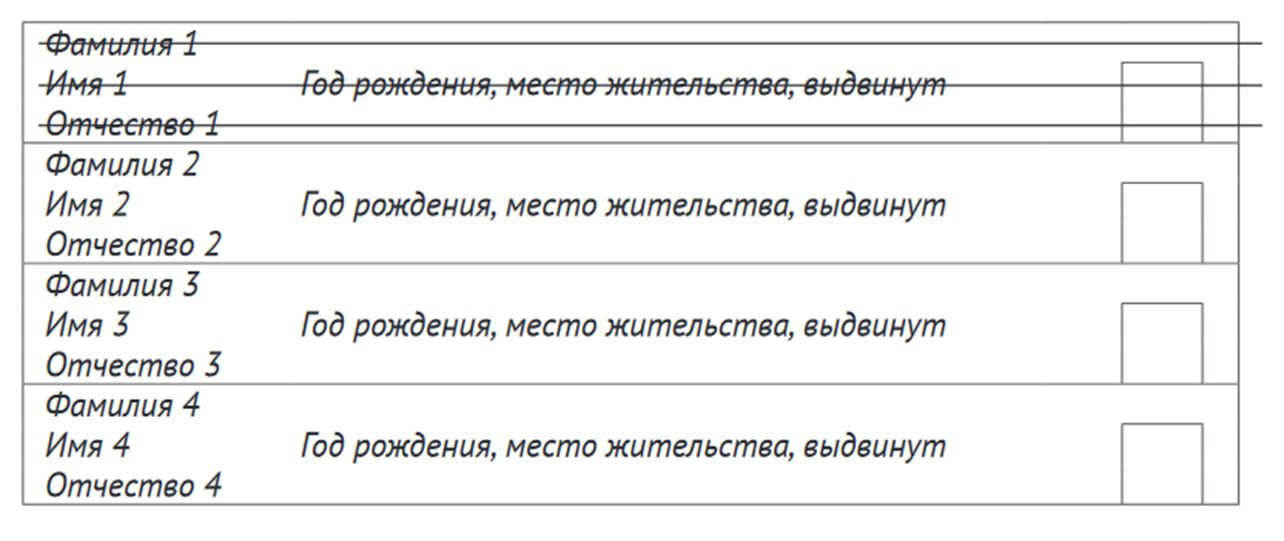 Открепительное удостоверениеИКМО (ОИК) организует прием протоколов УИК об итогах голосования и представляемых вместе с протоколами Сведений УИК об открепительных удостоверениях (прилагается).Председатель и секретарь УИК обеспечивают заполнение Сведений УИК об открепительных удостоверениях в следующем порядке:графа 1 – в день, предшествующий дню голосования;графа 2 – в день, предшествующий дню голосования;графа 3 – в день голосования, до начала времени голосования;графа 4 – в день, предшествующий дню голосования;графа 5 – в день голосования при включении избирателя, предъявившего открепительное удостоверение, в список избирателей.При заполнении графы 1 номера полученных из непосредственно вышестоящей избирательной комиссии открепительных удостоверений вписываются из соответствующего(щих) акта(ов) с учетом исключения открепительных удостоверений, возвращенных в непосредственно вышестоящую избирательную комиссию по ее решению. При заполнении графы 1 и последующих граф Сведений УИК об открепительных удостоверениях каждая цифра номера открепительного удостоверения вносится в отдельную клетку соответствующей строки.При заполнении графы 2 номера открепительных удостоверений, выданных избирателям в УИК, сверяются по записям в списке избирателей.При заполнении графы 3 номера погашенных открепительных удостоверений сверяются непосредственно по погашенным неиспользованным открепительным удостоверениям и соответствующему акту (прилагается).При заполнении графы 4, в случае если утрата открепительных удостоверений имела место, номера открепительных удостоверений, утраченных УИК, сверяются по соответствующему акту и решению УИК; в случае если утраты открепительных удостоверений не было, в строке «Количество» проставляется «0».При заполнении графы 5 номера открепительных удостоверений, по которым голосуют избиратели на данном участке, вписываются в соответствующие строки из изъятых у избирателей открепительных удостоверений (отрывных талонов открепительных удостоверений) непосредственно после включения данных избирателя, предъявившего открепительное удостоверение, в список избирателей дополнительно.ПОВЕСТКА ДНЯзаседания участковой избирательной комиссии
избирательного участка №_____Заседание № ____«___»___________2019_ годаНачало заседания в _____ часов1. О распределении обязанностей членов участковой избирательной комиссии избирательного участка №    с правом решающего голоса 
в день голосования на выборах депутатов муниципального совета____ 	УЧАСТКОВАЯ ИЗБИРАТЕЛЬНАЯ КОМИССИЯИЗБИРАТЕЛЬНОГО УЧАСТКА № ___ПРОТОКОЛ ЗАСЕДАНИЯПрисутствовали:Председатель ______________________________________                                                           (инициалы, фамилия)Заместитель председателя _____________________                                                                            (инициалы, фамилия)Секретарь ___________________________________                                                       (инициалы, фамилия)Члены комиссии с правом решающего голоса:                ______________________________________                                                                                                        ( инициалы, фамилии)Члены комиссии с правом совещательного голоса:         ______________________________________                                                                                                        ( инициалы, фамилии)Приглашенные: (список прилагается).Кворум для открытия заседания УИК имеется.Повестка дня:1. О распределении обязанностей членов участковой избирательной комиссии избирательного участка №    с правом решающего голоса 
в день голосования на выборы депутатов муниципального совета____2. Разное За повестку заседания члены УИК с правом решающего голоса проголосовали: Результаты голосования:«За» _________, «Против» ___________, «Воздержались» __________.Повестка дня утверждена.1. О распределении обязанностей членов участковой избирательной комиссии избирательного участка № ____ с правом решающего в день голосования на выборы депутатов муниципального совета____СЛУШАЛИ:________________________________________________________(инициалы, фамилии)ВЫСТУПИЛИ:_____________________________________________________(инициалы, фамилии)РЕШИЛИ: утвердить распределение обязанностей членов участковой избирательной комиссии избирательного участка №    с правом решающего голоса в день голосования на выборы депутатов муниципального совета____Результаты голосования:«За» __________, «Против» ___________, «Воздержались» __________.Решение принято.УЧАСТКОВАЯ ИЗБИРАТЕЛЬНАЯ КОМИССИЯИЗБИРАТЕЛЬНОГО УЧАСТКА № ___РЕШЕНИЕО распределении обязанностей членов участковой избирательной комиссии избирательного участка № _______ с правом решающего голоса в день голосования на выборах депутатов муниципального совета____Участковая избирательная комиссия избирательного участка № ____решила:1. Утвердить следующее распределение обязанностей между членами участковой избирательной комиссии с правом решающего голоса в день голосования на выборах депутатов муниципального совета____ :Выборы депутатов муниципального совета ____________________8 сентября 2019 года	Примечание. 	Количество клеток в строке для записи цифр номера открепительного удостоверения устанавливается организующей комиссией в зависимости от количества знаков в единой нумерации открепительных удостоверений.	Если данные сведения представляются на нескольких листах, каждый лист заверяется подписями председателя, секретаря и печатью участковой комиссии, при этом данные в графе «Количество» заполняются только на первом листе.	Значение в столбце 1 равно сумме значений в столбцах 2, 3 и 4.	Если открепительные удостоверения, указываемые в столбцах 1, 2, 3 и 5, имеют последовательные порядковые номера, возможна запись следующего вида: «с (№…) по (№ …)».Председатель участковой 
избирательной комиссии                   ____________________________            ________________________________                                                                                                              (подпись)                                                                (фамилия, инициалы)МПСекретарь участковой
избирательной комиссии                 ____________________________             ________________________________                                                                                                              (подпись)                                                                 (фамилия, инициалы)Сведения составлены        « _____» ______________________ 201__ года Раздел № 4.1РАБОТА УИК В ДЕНЬ ГОЛОСОВАНИЯ:работа до начала времени голосования;организация голосования в день голосования в помещении для голосованияРабота УИК в день голосования до начала времени голосованияВремя голосования с 8 до 20 часов.УИК начинает работу в день голосования в соответствии с ранее утвержденным графиком работы членов УИК с правом решающего голоса. Лицам, указанным статье 19 Закона Санкт-Петербурга, доступ в помещение для голосования должен быть обеспечен не менее чем за один час до начала голосования.С указанного времени в помещении для голосования: приступают к работе все члены УИК с правом решающего голоса;могут находиться члены УИК с правом совещательного голоса, наблюдатели, иные лица, указанные статье 19 Закона Санкт-Петербурга.В день голосования до начала времени голосования:председатель УИК открывает помещение для голосования для членов УИК с правом решающего и правом совещательного голоса, наблюдателей, иных лиц, указанных статье 19 Закона Санкт-Петербурга, проверяет готовность технологического оборудования;заместитель председателя УИК обеспечивает размещение увеличенной формы протокола УИК об итогах голосования, вносит в увеличенную форму протокола номер избирательного участка, адрес помещения для голосования, проверяет актуальность внесенных данных (вносит данные) о кандидатах в порядке их размещения в избирательном бюллетене;- секретарь УИК проверяет наличие документов, которые должны быть в помещении для голосования, в том числе на информационном стенде, вносит в соответствующий список сведения о членах УИК с правом совещательного голоса, наблюдателях, иных лицах, указанных статье 19 Закона Санкт-Петербурга, присутствующих в помещении для голосования. Перед внесением в список сведений о представителях СМИ проверяется оформленное в установленном порядке удостоверение об аккредитации;- председатель УИК оглашает число избирателей, включенных в список избирателей по выборам депутатов муниципального совета, а также непосредственно перед наступлением времени голосования организует работу по демонстрации опечатывания членами УИК пустых стационарных и переносных ящиков для голосования. Наблюдателям и членам УИК с правом совещательного голоса предлагается ознакомиться со списком избирателей;секретарь УИК передает членам УИК, в обязанности которых входит выдача избирателям избирательных бюллетеней, список избирателей/отдельные книги списка избирателей, а также избирательные бюллетени по ведомости под подпись;секретарь УИК регистрирует, при наличии, поступающие в указанный период письменные заявления (устные обращения) избирателей о возможности проголосовать вне помещения для голосования в Реестре заявлений (обращений) о голосовании вне помещения для голосования;секретарь УИК регистрирует, при наличии, поступающие в указанный период жалобы (заявления) на нарушения избирательного законодательства.Организация голосования в день голосования в помещении для голосованияОбязанности председателя УИК в день голосования при проведении голосования В день голосования с момента открытия помещения для голосования председатель УИК объявляет помещение для голосования открытым для голосования избирателей.После открытия помещения для голосования председатель УИК обеспечивает организацию голосования на избирательном участке, в том числе осуществления следующих действий:обеспечение постоянного контроля за надлежащим состоянием технологического оборудования (кабины для голосования, ящики для голосования), информационного стенда. Целесообразно, чтобы как минимум один из членов УИК постоянно наблюдал за стационарными ящиками для голосования и сохранностью переносных ящиков для голосования;произведение дополнительного включения избирателей в список избирателей при наличии на то оснований; до 14.00 – прием и регистрация в реестре заявлений (устных обращений) избирателей о голосовании вне помещения для голосования;утверждение маршрутов, подготовка документов, переносных ящиков для голосования, осуществление иных действий для подготовки выезда (выхода) членов УИК с правом решающего голоса для организации голосования вне помещения для голосования;осуществление контроля за соблюдением запрета на проведение агитации в день голосования, в том числе в помещении для голосования;обеспечение беспрепятственного доступа к наблюдению за голосованием в помещение для голосования лиц, указанных в статье 17 Закона Санкт-Петербурга, а также для наблюдателей и членов УИК с правом совещательного голоса при проведении голосования вне помещения для голосования;обеспечение контроля за тем, чтобы избиратели не выносили выданный им избирательный бюллетень из помещения для голосования.В случае выявления попытки избирателя вынести избирательный бюллетень из помещения для голосования член УИК должен убедить избирателя в необходимости исполнить порядок голосования и разъяснить ему возможные последствия указанных действий.В ходе дня голосования могут возникнуть вопросы, требующие коллегиального рассмотрения на заседании УИК, в том числе в случае поступления в УИК жалобы (заявления) о нарушении закона.В связи с этим следует организовать и объявить открытым заседание УИК по вопросу «О работе УИК избирательного участка № ____ в день голосования». Повестку дня, протокол заседания и решения УИК следует оформлять согласно образцам, представленным в разделе № 1 Рабочего блокнота УИК.Обязанности заместителя председателя УИК в день голосования при проведении голосования Заместитель председателя УИК: обеспечивает взаимодействие УИК с представителями правоохранительных органов на избирательном участке; обеспечивает контроль за сохранностью пломб (иного опечатывающего материала) на стационарных ящиках для голосования, соблюдение закона в ходе голосования с использованием стационарных ящиков для голосования. В случае выявления попыток незаконного использования ящиков (например, попыток опускания в ящик пачки бумаги, похожей на избирательный бюллетень для голосования) обеспечивает незамедлительное привлечение внимания сотрудника полиции, наблюдателей к данному факту, содействует задержанию нарушителя, незамедлительно информирует о данном факте председателя УИК; обеспечивает проверку кабин (иных мест) для тайного голосования на предмет наличия в них ручек, размещенных УИК, исправности освещения и т.п. В случае обнаружения пишущих предметов, избирательных бюллетеней, агитационных материалов, оставленных избирателями, иными посторонними лицами, обеспечивает незамедлительное привлечение внимания сотрудника полиции, наблюдателей к данному факту, содействует их изъятию, проверке на наличие в пишущих предметах «исчезающих чернил», возможному задержанию виновных лиц, незамедлительно информирует о данном факте председателя УИК; обеспечивает взаимодействие УИК с представителями служб жилищно-коммунального хозяйства при возникновении нештатных ситуаций, а также обеспечивает решение вопросов транспортного обеспечения УИК в день голосования; выполняет иные обязанности, возложенные на него в соответствии с решением УИК.Обязанности секретаря УИК в день голосования при проведении голосования Секретарь УИК:по поручению председателя УИК непосредственно после начала голосования сообщает в ТИК об открытии помещения для голосования и о числе избирателей, включенных в список избирателей (число избирателей по состоянию на момент подписания списка избирателей в субботу 7 сентября 2019 года);на основании сведений членов УИК с правом решающего голоса, выдающих избирателям избирательные бюллетени, осуществляет оперативный подсчет числа избирателей, принявших участие в выборах, и числа избирателей, включенных в список избирателей на отчетное время, передачу информации об этом по состоянию на 10.00, 12.00, 15.00 и 18.00 по местному времени, о количестве избирателей, включенных в список избирателей на основании специальных заявлений;ведет список лиц, присутствовавших при проведении голосования, подсчете голосов избирателей и составлении протокола об итогах голосования, а также вносит сведения о времени убытия указанных лиц;вносит в установленном порядке сведения об избирателе во вкладные листы списка избирателей, выдает избирательные бюллетени избирателям, включенным в список избирателей дополнительно;продолжает до 14.00 ведение Реестра заявлений (обращений) о голосовании вне помещения для голосования;в 14.00 завершает прием заявлений о предоставлении возможности проголосовать вне помещения для голосования. После этого информирует председателя УИК о количестве поступивших заявлений и возможных маршрутах выезда (выхода) к избирателям. При необходимости составляет выписки из реестра для обеспечения одновременного выезда (выхода) с несколькими переносными ящиками для голосования;для обозначения избирателей, к которым выехали (вышли) члены УИК для проведения голосования вне помещения для голосования, организует проставление в списке избирателей напротив фамилий указанных избирателей отметок «вне помещения для голосования»;готовит необходимое количество избирательных бюллетеней для передачи членам УИК, которые будут проводить голосование вне помещения для голосования, с учетом того, что число передаваемых избирательных бюллетеней не может превышать более чем на 5 процентов количество полученных к моменту выезда (выхода) письменных заявлений (устных обращений) о возможности проголосовать вне помещения для голосования (но не менее двух избирательных бюллетеней). Указанные избирательные бюллетени передаются соответствующим членам УИК по ведомости;у прибывшего в помещение для голосования представителя СМИ секретарь УИК проверяет наличие аккредитационного удостоверения, выданного ЦИК России, МИД РФ или ИКСРФ;регулярно получает по телефону информацию о ходе голосования вне помещения для голосования и передает полученные сведения председателю УИК;оказывает содействие членам УИК, которые по окончании проведения голосования вне помещения для голосования вносят данные об избирателях и слово «голосовал» в список избирателей, составляют акт о проведении голосования вне помещения для;обеспечивает регистрацию входящих и исходящих документов, а также жалоб (обращений), обеспечивает проведение заседания (заседаний) УИК, готовит повестку дня, протокол заседания, проекты решений, изготавливает принятые решения, обеспечивает их доведение до заинтересованных лиц, осуществляет иные действия, связанные с обеспечением установленного порядка рассмотрения жалоб (обращений);обеспечивает сохранность избирательных документов, в том числе избирательных бюллетеней, не переданных членам УИК;обеспечивает сохранность пустых переносных ящиков для голосования, а также переносных ящиков для голосования с избирательными бюллетенями избирателей после возвращения членов УИК, проводивших голосование вне помещения для голосования, проведения досрочного голосования (в случае его проведения);выполняет иные обязанности, возложенные на него в соответствии с решением УИК.Примечания. По решению УИК о распределении обязанностей членов УИК ряд вышеперечисленных действий может быть поручен и иным членам УИК с правом решающего голоса.Открепительное удостоверениеВ день голосования до наступления времени голосования неиспользованные открепительные удостоверения погашаются. Сведения о погашении неиспользованных открепительных удостоверений с указанием их числа, а также номеров открепительных удостоверений вносятся соответствующей избирательной комиссией в акт, составленный по форме, утвержденной Центральной избирательной комиссией Российской Федерации (прилагается).По предъявлении открепительного удостоверения в день голосования избиратель дополнительно включается в список избирателей на том избирательном участке, на котором он будет находиться в день голосования. УИК в соответствующей графе списка избирателей делается отметка: «Проголосовал по открепительному удостоверению №» с указанием номера открепительного удостоверения, предъявленного избирателем. После этого открепительное удостоверение изымается у избирателя. Открепительные удостоверения, на основании которых избиратели включены в список избирателей, хранятся вместе с указанным списком.В случае утраты бланка открепительного удостоверения в УИК составляется акт об утрате открепительного удостоверения по форме, утвержденной Центральной избирательной комиссией Российской Федерации (прилагается) и принимается соответствующее решение УИК, в котором указываются номер утраченного бланка открепительного удостоверения, факт утраты бланка и причина утраты. Это решение в тот же день доводится до сведения непосредственно вышестоящей избирательной комиссии и ИКМО. На основании этого решения ИКМО признает соответствующее открепительное удостоверение недействительным, о чем незамедлительно информируются все нижестоящие избирательные комиссии. Недействительное открепительное удостоверение не является основанием для включения избирателя в список избирателей. При предъявлении избирателем такого открепительного удостоверения оно подлежит изъятию.До подписания протокола УИК об итогах голосования производится сверка данных, внесенных в Сведения УИК об открепительных удостоверениях (работа со Сведениями начинается в день, предшествующий дню голосования, о чем указано в Разделе № 3). Ответственность за достоверность данных, указанных в Сведениях УИК об открепительных удостоверениях, несут председатель и секретарь УИК. Председатель и секретарь УИК проводят проверку соблюдения контрольного соотношения – равенства значения в столбце «1» сумме значений в столбцах «2», «3» и «4», а также соответствия данных, указанных в Сведениях УИК об открепительных удостоверениях, данным в соответствующих строках протокола УИК об итогах голосования.Если контрольное соотношение выполняется, председатель и секретарь УИК подписывают Сведения УИК об открепительных удостоверениях. Если контрольное соотношение не выполняется, председатель и секретарь УИК уточняют данные, внесенные в сведения.Председатель УИК информирует на итоговом заседании УИК об использовании открепительных удостоверений на избирательном участке.Сведения УИК об открепительных удостоверениях передаются в непосредственно вышестоящую избирательную комиссию вместе с протоколом об итогах голосования (в том числе с использованием технических средств передачи информации в случае их применения) и хранятся вместе со списком избирателей в установленном порядке.В случае если в непосредственно вышестоящей избирательной комиссии выявлены недостатки в оформлении Сведений УИК об открепительных удостоверениях либо выявлена неточность в Сведениях УИК об открепительных удостоверениях, данная комиссия информирует об этом соответствующую УИК. Председатель и секретарь УИК выявляют причину неточностей, составляют при необходимости новые Сведения с отметкой «Повторные», которые незамедлительно направляются в непосредственно вышестоящую избирательную комиссию.АКТоб утрате бланков открепительных удостоверений для голосования 
на выборах депутатов муниципального совета ____________________8 сентября 2019 года«__» _________ 201_ годаНастоящим Актом подтверждается:1. В ____________________________________________________________ (наименование избирательной комиссии)«____» ___________ 201_ года выявлен факт утраты открепительного(ых)удостоверения(ий) № ____________________________________________ .(указать номер или номера)2. Факт утраты открепительного(ых) удостоверения(ий) выявлен при следующих обстоятельствах: _____________________________________ ________________________________________________________________     ____________________________________________________________ .(описать обстоятельства выявления факта утраты)АКТ *
погашения неиспользованных открепительных удостоверений для голосования на выборах депутатов муниципального совета ____________________8 сентября 2019 годаМы, нижеподписавшиеся члены  (наименование избирательной комиссии)открепительных удостоверений для голосования на выборах  (наименование выборов)за номерами  	.(номера с № ___ по № ___)ЧленыАКТ*о числе неиспользованных открепительных удостоверений для голосования на выборах депутатов муниципального совета ____________________ 8 сентября 2019 года_____________________________________________________________,                                                                 (фамилии, инициалы)установили наличие неиспользованных открепительных удостоверений в количестве __________________________________________________________ ____________________________________________________________________                                                                          (цифрами и прописью)с № _________________________ по № ________________.Члены Выборы депутатов муниципального совета _______8 сентября 2019 годаУЧАСТКОВАЯ ИЗБИРАТЕЛЬНАЯ КОМИССИЯ ИЗБИРАТЕЛЬНОГО УЧАСТКА №______СПИСОКлиц, присутствовавших при проведении голосования, подсчете голосов избирателей и составлении протокола УИК об итогах голосования в день голосования на выборах  депутатов муниципального совета _______ 8 сентября 2019 годаВыборы депутатов муниципального совета _______8 сентября 2019 годаУЧАСТКОВАЯ ИЗБИРАТЕЛЬНАЯ КОМИССИЯ ИЗБИРАТЕЛЬНОГО УЧАСТКА №______ВЕДОМОСТЬпередачи избирательных бюллетеней членам УИК с правом решающего голоса для выдачи их избирателям в помещении для голосования в день голосования на выборах  депутатов муниципального совета _______     8 сентября 2019 года«_____» _________ 2019___ годаПредседатель участковойизбирательной комиссии             ____________________                          ____________________________				                             (подпись)                                                            (инициалы, фамилия)Секретарь участковой избирательной комиссии                ________________________                                ___________________________________				                                    (подпись)                                                                   (инициалы, фамилия)	                          МП   Образец для членов УИК, выдающих избирателям избирательные бюллетени для голосованияТАБЛИЧНАЯ ФОРМА № ____для оперативного подсчета числа избирателей, принявших участие
в голосовании на выборах депутатов муниципального совета _______8 сентября 2019 годаЧлен участковой избирательной комиссии ______________________________(фамилия, инициалы)Примечание. Каждый член УИК ведет собственную нумерацию табличных форм по мере их заполнения сведениями.! Для секретаря УИКУЧАСТКОВАЯ ИЗБИРАТЕЛЬНАЯ КОМИССИЯ ИЗБИРАТЕЛЬНОГО УЧАСТКА №______ЛИСТ СУММИРОВАНИЯдля оперативного подсчета числа избирателей, принявших участие
в выборах депутатов муниципального совета _______8 сентября 2019 года
по состоянию на _____ часов ____ минут*Число избирателей, включенных в список избирателей на отчетное время, _____.Секретарь УИК ___________________________(подпись)Вышеуказанный подсчет проверен, данные переданы в ТИК, 
оглашены для присутствующих в помещении для голосования.Председатель УИК __________________________(подпись)* Указывается отчетное время.СВЕДЕНИЯо ходе голосования на выборах депутатов муниципального совета _______8 сентября 2019 годаПримечание. Сведения передаются с нарастающим итогом.Выборы депутатов муниципального совета _______8 сентября 2019 годаУЧАСТКОВАЯ ИЗБИРАТЕЛЬНАЯ КОМИССИЯ ИЗБИРАТЕЛЬНОГО УЧАСТКА №______РЕЕСТРучета поступивших в участковую избирательную комиссию избирательного участка №_______ в день голосования
до окончания подсчета голосов избирателей жалоб (заявлений) на нарушения Федерального закона «Об основных гарантиях избирательных прав и права на участие в референдуме граждан Российской Федерации»,  Закона Санкт-Петербурга «О выборах депутатов муниципальных советов внутригородских муниципальных образований Санкт-Петербурга»ИТОГО приобщено к протоколу УИК об итогах голосования жалоб (заявлений):___________________«___» _______________ 2019_ годаРаздел № 4.2РАБОТА УИК В ДЕНЬ ГОЛОСОВАНИЯ:организация голосования вне помещения для голосованияОрганизация голосования вне помещения для голосованияУИК обеспечивает возможность участия в голосовании вне помещения для голосования следующим избирателям, включенным в список избирателей на данном избирательном участке и обратившимся в УИК с письменными заявлениями (устными обращениями) о возможности проголосовать вне помещения для голосования:избирателям, которые не могут самостоятельно по уважительным причинам (по состоянию здоровья, инвалидности) самостоятельно прибыть в помещение для голосования;избирателям, которые внесены в список избирателей на избирательном участке и находятся в местах содержания под стражей подозреваемых и обвиняемых.Указанные избиратели могут подать в УИК заявление о предоставлении возможности проголосовать вне помещения для голосования (обратиться в УИК устно) с 29 августа 2019 года до 14.00 часов по местному времени 8 сентября 2019 года.Избиратель может обратиться в УИК как лично, так и в форме устного обращения (по телефону), в том числе через третьих лиц.Письменное заявление либо устное обращение непосредственно в день его подачи в комиссию регистрируется в Реестре заявлений (обращений) о голосовании вне помещения для голосования.До регистрации письменного заявления (устного обращения) следует разъяснить избирателю (иному лицу, передающему обращение избирателя), что проголосовать вне помещения для голосования возможно только при наличии уважительной причины (состояние здоровья, инвалидность), а также в случае нахождения избирателя в местах содержания под стражей подозреваемых и обвиняемых. Причина, по которой избиратель не может прибыть в помещение для голосования, должна быть указана в его письменном заявлении (устном обращении) о предоставлении возможности проголосовать вне помещения для голосования.УИК вправе признать неуважительной причину, по которой избиратель не может самостоятельно прибыть в помещение для голосования, и на этом основании отказать избирателю в проведении голосования вне помещения для голосования. О принятом решении об отказе в проведении такого голосования комиссия немедленно извещает избирателя.Письменное заявление (устное обращение), поступившее позднее 14.00 часов по местному времени 8 сентября 2019 года, не подлежит удовлетворению, о чем избиратель либо лицо, оказавшее содействие в передаче обращения, уведомляется устно непосредственно в момент принятия письменного заявления (устного обращения).О выезде (выходе) членов УИК для организации голосования вне помещения для голосования председатель УИК объявляет не позднее чем за 30 минут до выезда (выхода).Организуют голосование:не менее двух членов УИК с правом решающего голоса или один член УИК с правом решающего голоса при условии присутствия двух и более членов УИК с правом совещательного голоса и (или) наблюдателей.УИК обязана обеспечить не менее чем двум лицам из числа членов УИК с правом совещательного голоса, наблюдателям, назначенным разными зарегистрированными кандидатами, и присутствующему на участке субъекту общественного контроля равные с проводящими голосование членами УИК с правом решающего голоса возможности прибытия к месту проведения голосования.Остальные наблюдатели, желающие присутствовать при проведении голосования вне помещения для голосования, могут прибыть по адресам избирателей самостоятельно, уточнив маршрут у председателя УИК.Члены УИК с правом решающего голоса, выезжающие по заявлениям (устным обращениям), получают избирательные бюллетени, общее число которых не может превышать более чем на 5 процентов число полученных к моменту выезда заявлений (устных обращений) (но не менее двух избирательных бюллетеней), и ставят подпись об их получении в ведомости.Пример расчета количества избирательных бюллетеней.Голосование вне помещения для голосования проводят не менее двух членов УИК с правом решающего голоса, которые должны иметь при себе:пронумерованный и предварительно опечатанный (опломбированный) переносной ящик для голосования;необходимое количество избирательных бюллетеней установленной формы;Реестр заявлений (обращений) о голосовании вне помещения для голосования либо заверенную выписку из него, содержащую необходимые данные об избирателях и о поступивших заявлениях (обращении) о предоставлении возможности проголосовать вне помещения для голосования;заявления избирателей, а также бланки заявления, если поступили устные обращения;необходимые письменные принадлежности (за исключением карандашей) для заполнения избирателем избирательного бюллетеня и проставления необходимых записей в заявлении избирателя, составления иных документов (при необходимости);информационные материалы о зарегистрированных кандидатах;документ, подтверждающий статус члена УИК с правом решающего голоса;чистые листы бумаги для составления, в случае необходимости, актов о ситуациях, препятствующих проведению голосования вне помещения для голосования.Непосредственно перед выездом (выходом) членов УИК для проведения голосования вне помещения для голосования в список избирателей вносится отметка о том, что к соответствующему избирателю выехали (вышли) члены УИК, следующего содержания: «вне помещения для голосования».Если избиратель, от которого поступило заявление (устное обращение) о предоставлении ему возможности проголосовать вне помещения для голосования, прибыл в помещение для голосования после направления к нему членов УИК для проведения голосования вне помещения для голосования, соответствующий член УИК не вправе выдать данному избирателю в помещении для голосования избирательный бюллетень до возвращения членов УИК, выезжавших по заявлению (устному обращению) данного избирателя, и установления факта, что указанный избиратель не проголосовал вне помещения для голосования.Если избиратель при голосовании вне помещения для голосования решил, что при заполнении избирательного бюллетеня совершил ошибку, то он вправе обратиться к члену УИК, выдавшему избирательный бюллетень, с просьбой выдать ему новый избирательный бюллетень взамен испорченного (на испорченном избирательном бюллетене член УИК с правом решающего голоса делает соответствующую запись и заверяет ее своей подписью).Если избирателю был выдан избирательный бюллетень взамен испорченного, то на заявлении избирателя член УИК делает отметку «Выдан бюллетень взамен испорченного» и ставит свою подпись. Данная подпись после возвращения в помещении для голосования заверяется подписью секретаря УИК, после чего такой избирательный бюллетень незамедлительно погашается. По окончании голосования вне помещения для голосования УИК непосредственно по каждой выписке из Реестра составляется акт, в котором указываются количество избирательных бюллетеней, выданных членам УИК с правом решающего голоса, проводившим голосование вне помещения для голосования, количество письменных заявлений избирателей о предоставлении им возможности проголосовать вне помещения для голосования, число выданных избирателям и возвращенных (неиспользованных, испорченных избирателями) избирательных бюллетеней, а также сведения о членах УИК с правом решающего голоса, проводивших голосование вне помещения для голосования, о членах УИК с правом совещательного голоса и о наблюдателях, присутствовавших при проведении голосования вне помещения для голосования, с использованием каждого переносного ящика для голосования.С актом могут ознакомиться наблюдатели, члены УИК с правом совещательного голоса.По возвращении группы, проводящей голосования вне помещения для голосования, в целях исключения попадания в переносной ящик бюллетеней избирателей, голосующих в помещении для голосования соответствующего избирательного участка, рекомендуется оклеивать и опечатывать прорезь переносного ящика.Члены УИК также на основании заявлений избирателей, проголосовавших вне помещения для голосования, с отметками о получении избирательного бюллетеня вносят в список избирателей серию и номер паспорта или заменяющего паспорт документа избирателя, в соответствующих графах списка избирателей перед словом «вне помещения для голосования» вносят слово «голосовал», а также ставят свои подписи.Если в ходе проведения голосования вне помещения для голосования избирателю по его просьбе оказывалась помощь другим избирателем, то запись об этом с соответствующими данными лица, который оказывал помощь избирателю, должна быть отражена в заявлении избирателя о голосовании вне помещения для голосования. В таком случае в соответствующей графе списка избирателей указываются фамилия, имя и отчество, серия и номер паспорта или документа, заменяющего паспорт гражданина, лица, оказывающего помощь избирателю.В случае, когда поступает значительное число заявок на проведения голосования вне помещения для голосования, допустимо по решению комиссии использовать повторно переносной ящик для голосования. При этом имеющиеся в нем бюллетени не изымаются. Порядок и перечень оформляемых документов в данном случае не меняется.Примерный текст объявления председателя УИК при организации 
голосования вне помещения для голосованияУважаемые присутствующие!В УИК поступило ______ заявлений (устных обращений) избирателей о голосовании вне помещения для голосования. Указанные заявления (устные обращения) внесены в Реестр.Обращаю внимание наблюдателей, членов УИК с правом совещательного голоса, что согласно статье 54 Закона Санкт-Петербурга «О выборах депутатов муниципальных советов внутригородских муниципальных образований 
Санкт-Петербурга» при проведении голосования вне помещения для голосования вправе присутствовать члены комиссии с правом совещательного голоса, наблюдатели.При этом УИК должна обеспечить равные с выезжающими для проведения голосования членами УИК с правом решающего голоса возможности прибытия к месту проведения голосования не менее чем двум членам УИК с правом совещательного голоса, наблюдателям, назначенным разными субъектами их назначения. Для обеспечения голосования вне помещения для голосования будет использоваться ______(количество) переносных ящика для голосования:ящик № 1:ответственный за организацию голосования – член УИК с правом решающего голоса 	;                                             (указать фамилию, имя, отчество)адреса (улицы), по которым будет проводиться голосование, – 	.Выезд/выход с ящиком № 1 по указанным адресам состоится через 30 минут;ящик № 2:ответственный за организацию голосования – член УИК с правом решающего голоса 	;                                             (указать фамилию, имя, отчество)адреса (улицы, населенные пункты и т.п.), по которым будет проводиться голосование, – 	.Выезд/выход с ящиком № 2 по указанным адресам состоится через ________минут (не менее чем за 30 минут).Прошу наблюдателей, членов УИК с правом совещательного голоса, желающих выйти (выехать) для наблюдения за голосованием вне помещения для голосования по указанным адресам, подойти к соответствующим ответственным членам УИК.Информирую, что если при проведении голосования вне помещения для голосования присутствует не менее двух наблюдателей, членов УИК с правом совещательного голоса, назначенных разными субъектами их назначения, голосование вне помещения для голосования сможет провести один член УИК с правом решающего голоса.Если желающих выйти (выехать) не будет, с ящиком № 1 дополнительно поедет член УИК с правом решающего голоса ____________________________,                            (указать фамилию, имя, отчество)с ящиком № 2 – член УИК с правом решающего голоса 	.                                                  (указать фамилию, имя, отчество)Уважаемые присутствующие!В список избирателей необходимо внести отметки о том, что к соответствующим избирателям выехали (вышли) члены УИК.Прошу секретаря УИК подготовить выписки из реестра заявлений (обращений) о голосовании вне помещения для голосования и на их основании внести соответствующие отметки в список избирателей и выдать необходимое количество избирательных бюллетеней.Ознакомить присутствующих наблюдателей с указанными выписками из реестра (реестром).Членов УИК прошу расписаться за получение избирательных бюллетеней в ведомости.Информирую присутствующих, что общее число полученных избирательных бюллетеней не может превышать более чем на 5 процентов число полученных к моменту выезда заявлений (устных обращений) (но не менее 2 избирательных бюллетеней).! Данная выписка после заполнения передается членам УИК, проводящим голосование вне помещения для голосования УЧАСТКОВАЯ ИЗБИРАТЕЛЬНАЯ КОМИССИЯ ИЗБИРАТЕЛЬНОГО УЧАСТКА № ___ВЫПИСКА ИЗ РЕЕСТРАзаявлений (обращений) о голосовании вне помещения для голосования«____» ___________________ 2019 года  __________ час. _________ мин.! Ведомость составляется отдельно для голосования с каждым переносным ящиком для голосования УЧАСТКОВАЯ ИЗБИРАТЕЛЬНАЯ КОМИССИЯИЗБИРАТЕЛЬНОГО УЧАСТКА № ___ВЕДОМОСТЬпередачи избирательных бюллетеней членам участковой избирательной комиссии для выдачи их избирателям при проведении голосования вне помещения для голосованияВыборы депутатов муниципального совета _______8 сентября 2019 годаПереносной ящик для голосования № ________.Голосование вне помещения для голосования «__» ________2019 года.Время выхода ______ часов _____ минут.Проводят члены УИК:____________________________________________________________________________
(инициалы, фамилия)_____________________________________________________________________________
(инициалы, фамилия)! Образец ЗАЯВЛЕНИЕ В связи с тем, что я не могу прибыть в помещение для голосования по причине __________________________________________________________, (указать причину: состояние здоровья, инвалидность, другое)прошу предоставить мне возможность проголосовать вне помещения для голосования.Переносной ящик для голосования № ____.Время голосования избирателя*:Примечания. 1. На заявлении также делается отметка о получении избирательного бюллетеня взамен испорченного. 2. Если избиратель при заполнении избирательного бюллетеня воспользовался помощью другого лица, на заявлении делается отметка об этом с указанием фамилии, имени и отчества, серии и номера паспорта или документа, заменяющего паспорт гражданина, лица, оказавшего помощь избирателю.*Время голосования проставляется членом УИК с правом решающего голоса после выдачи избирателю избирательного бюллетеня.! Акт составляется отдельно для голосования с каждым переносным ящиком для голосования АКТо проведении голосования вне помещения для голосованияМы, нижеподписавшиеся члены УИК избирательного участка № ____________________________________________________________________________,(фамилии, инициалы)составили настоящий акт о том, что в присутствии членов УИК с правом совещательного голоса _________________________________________________________________________________________________________________________________                                                   (указать фамилии, имена, отчества) и наблюдателей ____________________________________________________________________________________________________________________________________                                         (указать фамилии, имена, отчества)провели «___» ___________________ 2019 года по ____ час. ____ мин. 
по ____ час. ____ мин. голосование вне помещения для голосования с использованием переносного ящика для голосования № _____, получив для проведения голосования вне помещения для голосования избирательные бюллетени по выборам депутатов муниципального совета ___ в количестве:_______________________________________             (число цифрами и прописью)                                                                                    (число цифрами и прописью)(число цифрами и прописью)Члены УИК с правом решающего голоса:Члены УИК с правом совещательного голоса:Наблюдатели:Примечание. Испорченные и неиспользованные избирательные бюллетени возвращаются в УИК.Раздел № 5ПОДСЧЕТ ГОЛОСОВ ИЗБИРАТЕЛЕЙ, СОСТАВЛЕНИЕ ПРОТОКОЛА УИК ОБ ИТОГАХ ГОЛОСОВАНИЯ, ИТОГОВОЕ ЗАСЕДАНИЕ УИК, ВЫДАЧА КОПИЙ ПРОТОКОЛА УИК ОБ ИТОГАХ ГОЛОСОВАНИЯ, ПРЕДСТАВЛЕНИЕ ПРОТОКОЛА УИК ОБ ИТОГАХ ГОЛОСОВАНИЯ И ИНОЙ ИЗБИРАТЕЛЬНОЙ ДОКУМЕНТАЦИИ В ТИКПримерный текст комментариев председателя УИК к действиям членов УИК по подсчету голосов избирателей при проведении совмещенных избирательных кампаний по выборам высшего должностного лица Санкт-Петербурга - Губернатора Санкт-Петербурга и депутатов муниципальных советов внутригородских муниципальных образований 
Санкт-ПетербургаУЧАСТКОВАЯ ИЗБИРАТЕЛЬНАЯ КОМИССИЯ ИЗБИРАТЕЛЬНОГО УЧАСТКА №______ТАБЛИЦА ПОДСЧЕТА ГОЛОСОВна выборах депутатов муниципального совета _______    8 сентября 2019 годамногомандатный избирательный округ № ____Члени УИК № с правом решающего голоса _______________________________________________5.1. Применение технологии изготовленияпротокола УИК об итогах голосования с машиночитаемым кодом и ускоренного ввода данных протоколаФункционирование СПО УИК в соответствии с Руководством по эксплуатации Специального программного обеспечения для изготовления протокола УИК об итогах голосования с машиночитаемым кодом (далее – СПО УИК) обеспечивает оператор – член участковой избирательной комиссии с правом решающего голоса (далее – оператор СПО УИК).Не позднее дня, предшествующего дню голосования, председатель УИК получает в ТИК внешний носитель информации (USB флэш-накопитель) по соответствующему акту в заклеенном конверте. На указанном носителе содержатся шаблоны протокола УИК об итогах голосования с машиночитаемым кодом, созданные на основе исходных данных, содержащих информацию о выборах депутатов муниципального совета ____.УИК возвращают внешние носители информации при передаче первых экземпляров протокола УИК об итогах голосования. УИК проводит тренировку по работе с СПО УИК, по результатам которой ТИК получает от УИК информацию о готовности применения СПО. 5.2. Порядок изготовления протокола УИК об итогах голосования с машиночитаемым кодом и копии протокола УИК с использованием СПО УИКВ ходе подсчета голосов оператор СПО УИК вводит в электронную форму протокола УИК об итогах голосования данные, оглашаемые председателем УИК. По окончании ввода данных протокола об итогах голосования УИК оператор СПО УИК вносит следующие данные:фамилии и инициалы членов УИК;сведения об отсутствии членов УИК на избирательном участке, причины;сведения о приостановке полномочий членов УИК;адрес помещения для голосования.Оператор СПО УИК печатает протокол УИК об итогах голосования на листах формата А4, плотность бумаги не менее 80 г/м2 в двух экземплярах.До подписания данные протокола УИК об итогах голосования сверяются с увеличенной формой протокола.Председатель УИК проставляет на каждом экземпляре протокола УИК об итогах голосования его номер. Протокол УИК об итогах голосования подписывается всеми членами УИК с правом решающего голоса. Председатель УИК ставит печать, дату и время подписания протокола.Использование СПО позволяет изготовить необходимое количество копий протокола УИК об итогах голосования. Протокол УИК об итогах голосования с машиночитаемым кодом может быть составлен более чем на одном листе. В этом случае каждый лист копии протокола УИК об итогах голосования заверяется.В случае возникновения каких-либо обстоятельств, препятствующих полному или частичному использованию технологии, УИК обязана незамедлительно известить ТИК о наступлении вышеуказанных обстоятельств и составить акт о невозможности использования оборудования для изготовления протокола УИК об итогах голосования с машиночитаемым кодом. Указанный акт передается вместе с первым экземпляром протокола УИК об итогах голосования. Проставление печати на машиночитаемый код на протоколе УИК об итогах голосования не допускается!5.3. Основные действия заместителя председателя УИК после завершения времени голосованияЗаместитель председателя УИК:после завершения голосования в помещении для голосования, при необходимости совместно с секретарем УИК, уточняет правомочность присутствия в помещении для голосования лиц, оставшихся после выхода из помещения для голосования избирателей, которые голосовали последними, в том числе наличие их регистрации в соответствующем списке присутствующих лиц;уточняет действия представителя полиции, который дежурит в помещении для голосования, в частности о предоставлении возможности входа в помещение для голосования, где начинается подсчет голосов избирателей, наблюдателям, членам УИК с правом совещательного голоса и иным лицам, указанным статье 19 закона Санкт-Петербурга;действует в соответствии с решением УИК о распределении обязанностей, принимает меры к соблюдению порядка в помещении для голосования;обеспечивает, при необходимости, перестановку столов в помещении для голосования, при этом, в случае использования средств видеонаблюдения и передачи изображения из помещения для голосования, обеспечивает расстановку столов в поле зрения видеокамеры;обеспечивает внесение сведений в увеличенную форму протокола.5.5. Основные действия секретаря УИК послезавершения времени голосованияСекретарь УИК:проверяет наличие избирательных документов, составленных в день голосования либо ранее, а также бланков документов, предназначенных для заполнения и необходимых при подсчете голосов избирателей и составлении протокола УИК об итогах голосования, включая бланк протокола УИК об итогах голосования и его увеличенной формы;после выхода из помещения для голосования всех избирателей передает заместителю председателя УИК список оставшихся лиц, присутствующих в помещении для голосования, для уточнения правомочности их присутствия, проверяет наличие записи об их регистрации в соответствующем списке;получает от членов УИК по ведомости неиспользованные избирательные бюллетени;при подсчете голосов избирателей обеспечивает внесение сведений в бланк протокола УИК об итогах голосования;при работе со списками избирателей обеспечивает суммирование итогов подсчетов по листам списка избирателей.В случае если список избирателей был разделен на отдельные книги, по окончании работы со списком избирателей перед непосредственным подсчетом голосов титульный лист книги списка избирателей, книги списка избирателей по порядку нумерации, вкладные листы списка избирателей и книга списка избирателей со сведениями об избирателях, проголосовавших по специальным заявлениям, а также последний лист списка избирателей с итоговыми данными должны быть сброшюрованы (прошиты) в перечисленном порядке в один том, что подтверждается печатью соответствующей участковой комиссии и подписью ее председателя на месте скрепления. Исключение составляют книги списка избирателей, содержащие сведения об избирателях, представленные командиром воинской части.Если список избирателей не был разделен на книги, он брошюруется с листами списка со сведениями об избирателях, включенных в список дополнительно в день голосования, и последним листом списка, заверяется аналогично.Разброшюрование отдельных книг списков избирателей не допускается.Секретарь УИК обеспечивает расстановку табличек с фамилиями кандидатов.Секретарь УИК проверяет контрольные соотношения данных, внесенных в протокол УИК об итогах голосования.  Секретарь УИК контролирует правильность упаковки избирательной документации.Секретарь УИК готовит второй экземпляр протокола УИК об итогах голосования. Рекомендуется располагать фамилии членов УИК во всех экземплярах протокола в алфавитном порядке.В случае если в ходе дня голосования было открыто заседание УИК, секретарь УИК ведет протокол заседания УИК до завершения работы по подсчету голосов избирателей и установлению готовности к проведению итогового заседания УИК.5.6. Действия УИК в случае выявления факта превышения числа избирательных бюллетеней, содержащихся в стационарных ящиках для голосования, над числом избирательных бюллетеней, выданных УИК избирателям в помещении для голосования в день голосования(не выполняется логическое соотношение «3 больше или равно 7»)Если в ходе составления протокола  УИК об итогах голосования УИК пришла к выводу, что существует факт превышения числа избирательных бюллетеней, содержащихся в стационарных ящиках для голосования, над числом избирательных бюллетеней, выданных УИК избирателям в помещении для голосования в день голосования, то следует предпринять следующие действия:убедиться в том, что число в строке 7 протокола УИК об итогах голосования вычислено верно;еще раз проверить все бюллетени для голосования на предмет их соответствия установленной форме, включая проверку оттиска печати, а также проверку подписей членов УИК, заверявших избирательные бюллетени;если после произведенной проверки предварительный вывод УИК не изменился, следует составить акт о превышении числа избирательных бюллетеней, содержащихся в стационарных ящиках для голосования, над числом избирательных бюллетеней, выданных УИК избирателям в помещении для голосования в день голосования, приобщить его к первому экземпляру протокола УИК об итогах голосования, незамедлительно проинформировать соответствующую ТИК о составлении вышеуказанного акта.5.7. Проведение итогового заседания УИКПеред началом заседания проверяется готовность для подписания протокола УИК об итогах голосования (в соответствующие строки протокола числа внесены цифрами и прописью) и заполняется второй экземпляр протокола УИК об итогах голосования.На указанном заседании:рассматриваются жалобы (заявления) о нарушениях при голосовании и подсчете голосов избирателей, а также иные обращения (жалобы, заявления), поступившие в УИК в день голосования до окончания подсчета голосов избирателей (если эти обращения (жалобы, заявления) не были рассмотрены ранее на заседании УИК);указываются сведения об их количестве в протоколе УИК об итогах голосования;подписывается протокол УИК об итогах голосования. Протокол УИК об итогах голосования является действительным, если он подписан большинством от установленного числа членов УИК с правом решающего голоса. Проставление в протоколе УИК об итогах голосования подписи хотя бы за одного члена УИК с правом решающего голоса другим членом УИК или посторонним лицом, а также заполнение протокола карандашом и внесение в него каких-либо изменений являются основаниями для признания этого протокола недействительным и проведения повторного подсчета голосов; при подписании протокола УИК об итогах голосования члены УИК с правом решающего голоса, несогласные с протоколом в целом или с его отдельными положениями, вправе приложить к протоколу особое мнение, о чем в протоколе делается соответствующая запись. Особое мнение прикладывается в момент подписания протокола;копии протокола УИК об итогах голосования после их подписания выдаются членам УИК и лицам, указанным в статье 19 Закона Санкт-Петербурга, по их требованию немедленно;Первый экземпляр протокола УИК об итогах голосования с приложенными к нему документами незамедлительно председателем УИК доставляется в ИКМО (ОИК) и возврату в УИК не подлежит. При указанной передаче протокола вправе присутствовать все члены УИК, а также наблюдатели, направленные в данную УИК.Второй экземпляр протокола УИК об итогах голосования представляется для ознакомления лицам, указанным в статье 19 Закона Санкт-Петербурга, а его заверенная копия вывешивается для всеобщего ознакомления в месте, установленном УИК. ПОВЕСТКА ДНЯитогового заседания участковой избирательной комиссии
избирательного участка №_____Заседание № ____«___»___________2019 годаНачало заседания в _____ часов1. О жалобах (заявлениях) на нарушения при голосовании и подсчете голосов избирателей на выборах  депутатов муниципального совета___.2. О подписании протокола УИК об итогах голосования по выборам  депутатов муниципального совета___.3. О выдаче копий протокола УИК об итогах голосования по выборам  депутатов муниципального совета___.4. О месте, в котором будут вывешены копии второго экземпляра протокола УИК об итогах голосования на выборах  депутатов муниципального совета___.САНКТ-ПЕТЕРБУРГУЧАСТКОВАЯ ИЗБИРАТЕЛЬНАЯ КОМИССИЯИЗБИРАТЕЛЬНОГО УЧАСТКА № ___ПРОТОКОЛ ЗАСЕДАНИЯПрисутствовали:Председатель ______________________________________                                                                           (инициалы, фамилия)Заместитель председателя _____________________                                                                          (инициалы, фамилия)Секретарь ___________________________________                                                                         (инициалы, фамилия)Члены комиссии с правом решающего голоса:                ______________________________________                                                                                                        ( инициалы, фамилии)Члены комиссии с правом совещательного голоса:         ______________________________________                                                                                                        ( инициалы, фамилии)Приглашенные: (список прилагается).Кворум для открытия заседания УИК имеется.Повестка дня1. О жалобах (заявлениях) на нарушения при голосовании и подсчете голосов избирателей на выборах  депутатов муниципального совета___.2. О подписании протокола УИК об итогах голосования по выборам  депутатов муниципального совета___.3. О выдаче копий протокола УИК об итогах голосования по выборам  депутатов муниципального совета___.4. О месте, в котором будут вывешены копии второго экземпляра протокола УИК об итогах голосования на выборах  депутатов муниципального совета___.За повестку заседания члены УИК с правом решающего голоса проголосовали: Результаты голосования:«За» _________, «Против» ___________, «Воздержались» __________.Повестка дня утверждена.1. О жалобах (заявлениях) на нарушения при голосовании и подсчете голосов избирателей на выборах  депутатов муниципального совета___.СЛУШАЛИ: председателя УИК, который проинформировал, что: Вариант 1: в УИК в день голосования и до окончания подсчета голосов избирателей поступило ______ жалоб (заявлений) на нарушение избирательного законодательства (доводит до сведения присутствующих информацию о фактах, изложенных в жалобах и решениях, принятых УИК по указанным жалобам (заявлениям).Вариант 2: в УИК в день голосования и до окончания подсчета голосов избирателей жалоб (заявлений) на нарушение избирательного законодательства не поступило (ненужное исключить).Председатель УИК спросил, имеются ли у присутствующих жалобы (заявления) на нарушение избирательного законодательства в действиях УИК?ВЫСТУПИЛИ: ______________________________________________________(инициалы, фамилия)РЕШИЛИ: Вариант 1: принять к сведению информацию о поступивших в УИК в день голосования и до окончания подсчета голосов избирателей жалобах (заявлениях) на нарушение избирательного законодательства.Вариант 2: в случае поступления жалоб (заявлений) в ходе итогового заседания или наличия нерассмотренных жалоб (заявлений) принимается решение по каждой жалобе (заявлению) (решения и результаты голосования по ним прилагаются).Результаты голосования:«За» __________, «Против» __________, «Воздержались» ___________.Решение принято.2. О подписании протокола УИК об итогах голосования по выборам  депутатов муниципального совета___.СЛУШАЛИ: председателя УИК, который проинформировал, что на итоговом заседании всеми присутствующими членами УИК с правом решающего голоса подписывается протокол УИК об итогах голосования. Члены УИК с правом решающего голоса, которые не согласны с содержанием протокола УИК об итогах голосования, вправе приложить к протоколу особое мнение.Председатель УИК предложил членам УИК с правом решающего голоса подписать протокол УИК об итогах голосования О подписании протокола УИК об итогах голосования по выборам  депутатов муниципального совета___.ВЫСТУПИЛИ: _______________________________________________________(инициалы, фамилия)РЕШИЛИ: протокол УИК об итогах голосования по выборам  О подписании протокола УИК об итогах голосования по выборам  депутатов муниципального совета___ подписан ______ членами УИК с правом решающего голоса, решение об итогах голосования принято.Результаты голосования:«За» __________, «Против» __________, «Воздержались» ___________.Решение принято.3. О выдаче копий протокола УИК об итогах голосования.СЛУШАЛИ: председатель УИК проинформировал, что заверенные копии протокола УИК об итогах голосования выдаются лицам, указанным статье 19 Закона Санкт-Петербурга по их требованию. Уточнил у присутствующих, что желающих получить копию протокола – __________ человек. Поручил секретарю УИК обеспечить изготовление заявленного количества копий протокола УИК об итогах голосования, их заверение и выдачу, регистрацию выдачи копий в реестре.РЕШИЛИ: принять к сведению, что заверенные копии протокола УИК об итогах голосования по выборам  депутатов муниципального совета___ выданы ________ лицам.Результаты голосования:«За» __________, «Против» __________, «Воздержались» ___________.Решение принято.4. О месте, в котором будет вывешена копия второго экземпляра протокола УИК об итогах голосования.СЛУШАЛИ: председатель УИК предложил определить местом для вывешивания заверенной копии второго экземпляра протокола УИК об итогах голосования для всеобщего ознакомления _______________________________.(указать место в помещении для голосования)РЕШИЛИ: заверенную копию второго экземпляра протокола вывесить для всеобщего ознакомления ____________________________________________.(указать место в помещении для голосования)Результаты голосования:«За» __________, «Против» __________, «Воздержались» ___________.Решение принято (прилагается).Выборы   депутатов муниципального совета___ 8 сентября 2019 годаУЧАСТКОВАЯ ИЗБИРАТЕЛЬНАЯ КОМИССИЯИЗБИРАТЕЛЬНОГО УЧАСТКА № ___РЕЕСТР регистрации выдачи заверенных копий протоколаучастковой избирательной комиссии об итогах голосования на выборах депутатов муниципального совета___ 8 сентября 2019 года                                           МППолное наименованиеСокращениеУчастковая избирательная комиссиятакже – УИКТерриториальная избирательная комиссия также – ТИКСанкт-Петербургская избирательная комиссиятакже – СПб ИКИзбирательная комиссия внутригородского муниципального образования также – ИКМООкружная избирательная комиссия также – ОИКМашиночитаемый кодтакже – QR-кодСредство массовой информациитакже – СМИФедеральный закон от 12 июня 2002 года № 67-ФЗ 
«Об основных гарантиях избирательных прав и права на участие в референдуме граждан Российской Федерации»Федеральный закон № 67-ФЗЗакон Санкт-Петербурга от 21 мая 2014 года 
№  303-46 «О выборах депутатов муниципальных советов внутригородских муниципальных образований Санкт-Петербурга»также – Закон 
Санкт-Петербурга Кодекс Российской Федерации об административных правонарушенияхКоАП РФУголовный кодекс Российской ФедерацииУК РФ№ п/пФамилия, имя, отчествоКонтактный телефон, адрес электронной почтыФИО кандидата, назначившего члена УИК 
Дата 
назначенияПодпись о получении удостоверения, дата внесения подписиДата прекращения полномочий1234567891011Секретарь участковой избирательной комиссии __________________________________(подпись)(инициалы, фамилия)___________________№ ____________№ ____________№ ____________ (дата)Председатель участковой избирательной комиссии _________________________________(подпись)(инициалы, фамилия)Секретарь участковой избирательной комиссии __________________________________(подпись)(инициалы, фамилия)___________________№ ________________№ ________________№ ________________(дата)Председатель участковой избирательной комиссии _________________________________(подпись)(инициалы, фамилия)Секретарь участковой избирательной комиссии __________________________________(подпись)(инициалы, фамилия)ПриложениеУТВЕРЖДЕНрешением участковойизбирательной комиссии избирательного участка №____от «___» _________ 2019 г. № __________№ п/пОписание мероприятияСроки реализации1. Организационные мероприятия1. Организационные мероприятия1. Организационные мероприятия1.1Проведение заседания УИК со следующей повесткой дня (с принятием решения по каждому из вопросов):- о плане работы участковой избирательной комиссии в период избирательной кампании;- о распределении обязанностей между членами участковой избирательной комиссии с правом решающего голоса в период избирательной кампании;- о графике работы членов участковой избирательной комиссии с правом решающего голосаНе позднее 28 августа 2019 года1.2Проведение ежедневного приема избирателейВ часы работы УИК1.3Осуществление контроля за соблюдением на территории избирательного участка порядка проведения предвыборной агитацииПостоянно2. Информирование избирателей2. Информирование избирателей2. Информирование избирателей2.1Размещение информации о работе УИК в здании, в котором расположена УИКНе позднее 28 августа 2019 года2.2Оповещение избирателей о дне, времени и месте голосования, о порядке ознакомления со списком избирателей, доставка приглашений и иных информационных материалов избирателямВ соответствии со сроками, утвержденными ТИК2.3Размещение информационных материалов на территории избирательного участкаПосле получения информационных материалов3. Подготовка к оформлению открепительных удостоверений3. Подготовка к оформлению открепительных удостоверений3. Подготовка к оформлению открепительных удостоверений3.1Оборудование сейфом (металлическим шкафом) помещения для голосования для хранения избирательной и иной документации на участкеНе позднее 28 августа 2019 года3.2Оформление открепительных удостоверенийС 28 августа 2019 года до 14 часов 7 сентября 2019 года согласно графику работы УИК для оформления открепительных удостоверений4. Работа со списком избирателей4. Работа со списком избирателей4. Работа со списком избирателей4.1Получение первого экземпляра списка избирателей 28 августа 2019 года4.2Представление списка избирателей избирателям для ознакомления и дополнительного уточненияс 28 августа 2019 года 4.3Уточнение сведений об избирателях, внесенных в список избирателей, на основании заявлений избирателей и официальных документовС 28 августа 2019 года 
(в течение 24 часов с момента поступления заявления, официального документа, а в день голосования – в течение двух часов с момента обращения, но не позднее установленного времени окончания голосования)4.4Проведение заседания УИК в случае необходимости принятия решения об отказе в удовлетворении заявления избирателя об уточнении сведений о нем, имеющихся в списке избирателей, об отказе о включении его в список избирателейВ течение 24 часов с момента поступления заявления, а в день голосования – в течение двух часов с момента обращения, но не позднее установленного времени окончания голосования4.5Подписание председателем и секретарем УИК уточненного списка избирателей, заверение его печатью УИК и незамедлительная передача в ТИК данных о числе избирателей, включенных в список избирателейНе позднее 18.00 7 сентября 2019 года5. Работа с обращениями избирателей о предоставлении возможности проголосовать вне помещения для голосования5. Работа с обращениями избирателей о предоставлении возможности проголосовать вне помещения для голосования5. Работа с обращениями избирателей о предоставлении возможности проголосовать вне помещения для голосования5.1Прием и регистрация заявлений (обращений) избирателей о предоставлении возможности проголосовать вне помещения для голосованияС 29 августа 2019 года до 14.00 8 сентября 2019 года 5.2Проверка уважительности причин, указанных в заявлениях (обращениях) избирателейНезамедлительно после регистрации заявления (обращения) либо в ходе выезда (выхода) к избирателю5.3При необходимости – проведение заседания УИК с принятием решения об отказе избирателю в предоставлении возможности проголосовать вне помещения для голосованияПо результатам проведенной проверки заявления (обращения)5.4Направление избирателю решения УИК об отказе ему в предоставлении возможности проголосовать вне помещения для голосованияНезамедлительно после принятия соответствующего решения6. Работа с обращениями (жалобами, заявлениями)6. Работа с обращениями (жалобами, заявлениями)6. Работа с обращениями (жалобами, заявлениями)6.1Прием и регистрация обращенийНезамедлительно после поступления обращения6.2При необходимости – проведение заседания УИК по рассмотрению жалобы (заявления) с принятием соответствующего решения В пятидневный срок с момента поступления обращения, но не позднее дня, предшествующего дню голосования. В день голосования                            (8 сентября) или в день, следующий за днем голосования (9 сентября 2019 года), – немедленно. Если факты, содержащиеся в обращениях, требуют дополнительной проверки, решения по ним принимаются не позднее чем в десятидневный срок(до 17 сентября 2019 года)6.3Направление заявителю ответа на обращение либо решения УИК, принятого по результатам рассмотрения обращенияНезамедлительно после подготовки ответа (принятия решения)7. Подготовка к проведению голосования в день голосования7. Подготовка к проведению голосования в день голосования7. Подготовка к проведению голосования в день голосования7.1Получение избирательных бюллетеней В соответствии с графиком, утвержденным ИКМО7.2Подготовка избирательных бюллетенейНе позднее 7 сентября   2019 года 7.3Проверка наличия и целостности необходимого для обеспечения голосования оборудования (в том числе технологического), а также комплектности материалов, избирательных документов, оформление информационного стендаНе позднее 7 сентября 2019 года 7.4Проведение заседания УИК по вопросам распределения обязанностей членов УИК с правом решающего голоса в день голосования и подсчета голосов избирателейНе позднее 7 сентября 2019 года7.4Проведение дополнительного инструктажа членов УИК о порядке проведения голосования в помещении для голосования, голосования вне помещения для голосования Не позднее 7 сентября 2019 года8. Проведение голосования в день голосования8. Проведение голосования в день голосования8. Проведение голосования в день голосования8.1Сбор членов УИК с правом решающего голоса в помещении для голосования В соответствии с решением ИКМО о времени начала работы УИК в день голосования, но не позднее чем за 1 час до начала голосования8.1.1Обеспечение доступа в помещение для голосования лицам, указанным стать 19 Закона Санкт-Петербурга Не менее чем за 1 час до начала голосования8.2Подготовка к открытию помещения для голосования, передача списка избирателей и избирательных бюллетеней членам УИК, опечатывание переносных и стационарных ящиков для голосования До начала голосования8.3Ведение списка лиц, присутствовавших при проведении голосования, подсчете голосов избирателей и составлении протокола УИК об итогах голосования, а также внесение сведений о времени убытия указанных лиц (наблюдатели и иные лица, указанные в статьи 19 Закона Санкт-Петербурга)В течение всего периода голосования с момента начала работы УИК в день голосования8.4Открытие помещения для голосования избирателейВ 8.008.5Обеспечение реализации активного избирательного права избирателей, голосующих в помещении для голосованияС 8.00 до 20.00 8.6Обеспечение реализации активного избирательного права избирателей, голосующих вне помещения для голосованияС 8.30 до 20.00 9. Установление итогов голосования9. Установление итогов голосования9. Установление итогов голосования9.1Подсчет голосов избирателей, составление протокола УИК об итогах голосования и заполнение увеличенной формы протокола УИКСразу же после окончания времени голосования9.2Упаковка избирательных бюллетеней и иной избирательной документации, не подлежащей передаче в ИКМО вместе с первым экземпляром протокола УИК об итогах голосования, в мешки (коробки)Сразу же после окончания подсчета голосов избирателей и выдачи заверенных копий протокола УИК об итогах голосования и завершения итогового заседания УИК9.4Проведение итогового заседания УИК, выдача заверенных копий протокола УИК об итогах голосованияСразу же после окончания подсчета голосов избирателей9.5Вывешивание заверенной копии второго экземпляра протокола УИК об итогах голосования в определенном УИК местеНезамедлительно после подписания протокола УИК об итогах голосования10. Подготовка и передача избирательных документов в ТИК.
Завершение работы УИК10. Подготовка и передача избирательных документов в ТИК.
Завершение работы УИК10. Подготовка и передача избирательных документов в ТИК.
Завершение работы УИК10.1Доставка председателем УИК первого экземпляра протокола УИК об итогах голосования с приложенными к нему особыми мнениями членов УИК с правом решающего голоса, а также поступившими в УИК в день голосования и до окончания подсчета голосов избирателей жалобами (заявлениями), принятыми по указанным жалобам (заявлениям) решениями УИК, а также составленными УИК актами и реестрами Незамедлительно после выдачи заверенных копий первого экземпляра протокола УИК об итогах голосования и завершения итогового заседания УИК10.2Сдача первого экземпляра протокола УИК об итогах голосования с приложенными к нему документами,  сдача упакованных избирательных документов__________________№ __________________№ __________________№ __________________(дата)Фамилии, инициалы, должностиПолномочия и функцииПредседательучастковойизбирательной комиссииРуководит деятельностью участковой избирательной комиссии, созывает и проводит заседания комиссииПредседательучастковойизбирательной комиссииПринимает по акту список избирателей, организует работу по ознакомлению с ним избирателей, по его уточнению, организует хранение списка избирателейПредседательучастковойизбирательной комиссииПроводит проверку помещения для голосования УИК совместно с заинтересованными лицами на соответствие требованиям противопожарной безопасности, наличия сигнализации, решеток на окнах, подписывает соответствующие актыПредседательучастковойизбирательной комиссииРаспределяет обязанности между членами УИК, необходимые для исполнения во время их дежурств, контролирует их исполнениеПредседательучастковойизбирательной комиссииОбеспечивает в пределах компетенции УИК коллегиальное рассмотрение поступивших заявлений избирателей о включении в список избирателей (исключении из него)Председательучастковойизбирательной комиссииОрганизует во взаимодействии с уполномоченными организациями установку средств видеонаблюдения в помещении для голосованияПредседательучастковойизбирательной комиссииПодписывает протоколы и решения УИКПредседательучастковойизбирательной комиссииОсуществляет взаимодействие с ИКМО по вопросам обеспечения избирательных прав отдельных категорий избирателей (граждан с инвалидностью, военнослужащих), информирования избирателейПредседательучастковойизбирательной комиссииПолучает из ИКМО информационно-разъяснительные материалы, организует информирование избирателей о дне, времени и месте голосованияПредседательучастковойизбирательной комиссииОрганизует проведение обучающих мероприятий с членами УИКПредседательучастковойизбирательной комиссииПринимает меры к оборудованию помещения УИК, помещения для голосования сейфом (металлическим шкафом) для хранения избирательной документацииПредседательучастковойизбирательной комиссииНесет ответственность за получение и хранение (сохранность) избирательных бюллетеней Председательучастковойизбирательной комиссииОрганизует взаимодействие с наблюдателями и иными лицами, указанными в статье 19 Закона Санкт-Петербурга                  Председательучастковойизбирательной комиссииОрганизует выдачу копий протокола УИК об итогах голосования, обеспечивает соблюдение порядка их заверенияПредседательучастковойизбирательной комиссииНесет ответственность за соответствие финансовых документов решениям ИКМО и УИК по финансовым вопросамПредседательучастковойизбирательной комиссииНесет ответственность за своевременное представление отчета о поступлении и расходовании финансовых средств, выделенных УИКПредседательучастковойизбирательной комиссииОрганизует передачу протокола УИК об итогах голосования, других избирательных документов в ИКМОПредседательучастковойизбирательной комиссииЗаключает гражданско-правовые договоры с физическими лицамиПредседательучастковойизбирательной комиссииОрганизует работу по упаковке избирательных документов, не подлежащих передаче в ИКМО вместе с первым экземпляром протокола УИК об итогах голосования, в мешки (коробки)Председательучастковойизбирательной комиссииОсуществляет обеспечение исполнения сметы расходов УИК, в том числе готовит расчет дополнительной оплаты труда (вознаграждения) и осуществляет выплату членам УИК дополнительной оплаты труда (вознаграждения)Заместитель председателя участковой избирательной комиссииВ отсутствие председателя УИК исполняет его полномочияЗаместитель председателя участковой избирательной комиссииОтвечает за оборудование помещения для голосования технологическим оборудованием, средствами опломбирования, письменными принадлежностями, канцелярскими принадлежностямиЗаместитель председателя участковой избирательной комиссииОтвечает за сохранность технических средств, используемых для применения технологии изготовления протокола УИК об итогах голосования с машиночитаемым кодомЗаместитель председателя участковой избирательной комиссииОтвечает за наличие информационных материалов, установку и функционирование средств видеонаблюдения, наличие и актуализацию материалов на информационном стенде, в кабинах для голосования, а также их сохранность в день голосованияЗаместитель председателя участковой избирательной комиссииОбеспечивает контроль за надлежащим содержанием специальных мест, выделенных органами местного самоуправления для размещения информационных и печатных агитационных материалов на территории избирательного участкаЗаместитель председателя участковой избирательной комиссииОбеспечивает контроль за соблюдением на территории избирательного участка порядка проведения предвыборной агитацииЗаместитель председателя участковой избирательной комиссииОбеспечивает заполнение увеличенной формы протокола об итогах голосования в период подсчета голосов и установления итогов голосованияЗаместитель председателя участковой избирательной комиссииПринимает обращения (заявления, жалобы) и организует их рассмотрение, готовит проекты ответовСекретарь участковой избирательной комиссииИзвещает членов УИК о заседаниях комиссииСекретарь участковой избирательной комиссииГотовит повестку дня заседания УИКСекретарь участковой избирательной комиссииОбеспечивает получение и оформление открепительных удостоверений Секретарь участковой избирательной комиссииВедет протокол заседания УИК, оформляет принятые УИК решенияСекретарь участковой избирательной комиссииПодписывает протоколы и решения УИКСекретарь участковой избирательной комиссииВедет учет фактически отработанного времени членами УИКСекретарь участковой избирательной комиссииОтвечает за ведение и хранение Реестра заявлений (обращений) о голосовании вне помещения для голосованияСекретарь участковой избирательной комиссииОтвечает за работу по уточнению списка избирателей, в том числе в связи с голосованием вне помещения для голосования Секретарь участковой избирательной комиссииОтвечает за ведение Реестра выдачи копий протокола УИК об итогах голосованияСекретарь участковой избирательной комиссииОтвечает за сохранность переносных ящиков для голосования с избирательными бюллетенямиСекретарь участковой избирательной комиссииОтвечает за подготовку членами УИК бюллетеней для голосования, хранение избирательной документацииСекретарь участковой избирательной комиссииСообщает 7 сентября 2019 года о числе избирателей, включенных в список избирателей (сразу после подписания списка), а также об открытии помещения для голосования и о ходе голосования 8 сентября 2019 годаСекретарь участковой избирательной комиссииОрганизует голосование избирателей вне помещения для голосованияСекретарь участковой избирательной комиссииОформляет протокол УИК об итогах голосования, а также все необходимые избирательные документы для сдачи в ТИКСекретарь участковой избирательной комиссииУчаствует в передаче протокола УИК об итогах голосования, других избирательных документов в ИКМО! Проставить фамилии, имена, отчества согласно распределению обязанностей! Проставить фамилии, имена, отчества согласно распределению обязанностейФамилии, инициалы, должностьчленов участковой избирательной комиссии Полномочия и функции (фамилия, инициалы в каждой ячейке таблицы)Член участковой избирательной комиссии с правом решающего голосаОсуществляет работу со списком избирателейЧлен участковой избирательной комиссии с правом решающего голосаПринимает заявления избирателей о предоставлении возможности проголосовать вне помещения для голосования, заполняет соответствующий реестрЧлен участковой избирательной комиссии с правом решающего голосаЗаполняет и доставляет приглашения избирателямЧлен участковой избирательной комиссии с правом решающего голосаРазмещает информационно-разъяснительные материалы (плакаты, объявления и т.д.) на территории избирательного участка, в здании по месту нахождения УИК, помещении для голосованияЧлен участковой избирательной комиссии с правом решающего голосаУчаствует в посещении маломобильных избирателей с целью предоставления им возможности подачи заявления о выдаче открепительного удостоверения для участия в голосовании (в пределах избирательного округа, где маломобильный избиратель обладает активным избирательным правом)Член участковой избирательной комиссии с правом решающего голосаУчаствует в работе по контролю за получением, хранением и учетом избирательных бюллетенейЧлен участковой избирательной комиссии с правом решающего голосаОформляет избирательные бюллетени Член участковой избирательной комиссии с правом решающего голосаВыдает избирательные бюллетени избирателям в день голосования на основании паспорта или документа, заменяющего паспорт гражданина Российской ФедерацииЧлен участковой избирательной комиссии с правом решающего голосаУчаствует в проведении голосования вне помещения для голосования в день голосованияЧлен участковой избирательной комиссии с правом решающего голосаУчаствует в работе по погашению неиспользованных избирательных бюллетеней, открепительных удостоверений  Член участковой избирательной комиссии с правом решающего голосаУчаствует в подсчете голосов избирателейЧлен участковой избирательной комиссии с правом решающего голосаУчаствует в работе по упаковке избирательной документации в мешки (коробки)Член участковой избирательной комиссии с правом решающего голосаУчаствует в установке и разборке технологического оборудованияЧлен участковой избирательной комиссии с правом решающего голосаЧлен УИК, осуществляющий работу со средствами видеонаблюдения, контролирует нахождение в зонах видимости камер видеонаблюдения, технологического и иного оборудованияПредседатель участковой избирательной комиссии _________________________________(подпись)(инициалы, фамилия)Секретарь участковой избирательной комиссии __________________________________(подпись)(инициалы, фамилия)_________________№ __________________№ __________________№ __________________(дата)Председатель участковой избирательной комиссии _________________________________(подпись)(инициалы, фамилия)Секретарь участковой избирательной комиссии _________________________________(подпись)(инициалы, фамилия)УТВЕРЖДЕНрешением участковой избирательной комиссии избирательного участка № ______от «___» ________ 2019 г. № _______Число месяцаКоличество часов работы члена участковой избирательной комиссии с правом решающего голосаКоличество часов работы члена участковой избирательной комиссии с правом решающего голосаКоличество часов работы члена участковой избирательной комиссии с правом решающего голосаКоличество часов работы члена участковой избирательной комиссии с правом решающего голосаКоличество часов работы члена участковой избирательной комиссии с правом решающего голосаКоличество часов работы члена участковой избирательной комиссии с правом решающего голосаКоличество часов работы члена участковой избирательной комиссии с правом решающего голосаКоличество часов работы члена участковой избирательной комиссии с правом решающего голосаКоличество часов работы члена участковой избирательной комиссии с правом решающего голосаКоличество часов работы члена участковой избирательной комиссии с правом решающего голосаКоличество часов работы члена участковой избирательной комиссии с правом решающего голосаКоличество часов работы члена участковой избирательной комиссии с правом решающего голосаКоличество часов работы члена участковой избирательной комиссии с правом решающего голосаКоличество часов работы члена участковой избирательной комиссии с правом решающего голосаЧисло месяцаФИО члена УИКФИО члена УИКФИО члена УИКФИО члена УИКФИО члена УИКФИО члена УИКФИО члена УИКФИО члена УИКФИО члена УИКФИО члена УИКФИО члена УИКФИО члена УИКФИО члена УИКФИО члена УИК12345678891010111213ВСЕГО ЧАСОВПодпись члена комиссии об ознаком-ленииСекретарь участковой избирательной комиссии«___» августа 2019 г.Секретарь участковой избирательной комиссии«___» августа 2019 г.Секретарь участковой избирательной комиссии«___» августа 2019 г.Секретарь участковой избирательной комиссии«___» августа 2019 г.Секретарь участковой избирательной комиссии«___» августа 2019 г.Секретарь участковой избирательной комиссии«___» августа 2019 г.Секретарь участковой избирательной комиссии«___» августа 2019 г.Секретарь участковой избирательной комиссии«___» августа 2019 г.______________________(подпись)______________________(подпись)______________________(подпись)_____________________________(инициалы, фамилия)_____________________________(инициалы, фамилия)_____________________________(инициалы, фамилия)_____________________________(инициалы, фамилия)_________________№ __________________№ __________________№ __________________(дата)ДатаВремя дежурстваФамилия,инициалы дежурного28.08.201929.08.201930.08.201931.08.201901.09.201902.09.201903.09.201904.09.201905.09.201906.09.201907.09.2019Председатель участковой избирательной комиссии _________________________________(подпись)(инициалы, фамилия)Секретарь участковой избирательной комиссии __________________________________(подпись)(инициалы, фамилия)Дата поступле-нияРегистра-ционный номерКорреспондентНомер докумен-таКраткое содержание документаРезолю-ция руковод-стваИсполнительСрок испол-ненияОтметка об исполне-нииНомер дела, куда помещен испол-ненный документ12345678910Дата отправления документаРегистрационный номерАдресатКраткое содержание документаКто подписал документИсполнительНомер дела с копией исходящего документа1234567РегистрационныйномерДата и времяпринятия/передачителефонограммы(смс-сообщения)Содержаниетелефонограммы (смс-сообщения)Инициалы,фамилия и статуслица, передавшеготелефонограммулибо направившегосмс-сообщение,номер телефонаИнициалы,фамилия и статуслица, принявшеготелефонограмму(смс-сообщение)Примечание123456№п/пФамилия, имя, отчество избирателяАдрес места жительства (места нахождения), номер телефонаПричина голосования вне помещения для голосованияДата и время приема устного обращения (по телефону, непосредственное сообщение и т.п.)Дата и время приема письменного заявленияФамилия, имя, отчество и место жительства лица, передавшего заявление или устное обращение, номер телефонаФамилия, инициалы члена участковой избирательной комиссии, принявшего заявление или устное обращениеПодпись члена участковой избирательной комиссии, принявшего заявление или устное обращениеВключен в выписку из настоящего реестра (дата)1234567891012345678910Председатель участковой избирательной комиссии_________________________________(подпись)(инициалы, фамилия)Секретарь участковой избирательной комиссии__________________________________                                        МП(подпись)(инициалы, фамилия)___________________№ ________________№ ________________№ ________________(дата)Председатель участковой избирательной комиссии _________________________________(подпись)(инициалы, фамилия)Секретарь участковой избирательной комиссии __________________________________(подпись)(инициалы, фамилия)___________________№ ________________№ ________________№ ________________(дата)Председатель участковой избирательной комиссии_________________________________    (подпись)(инициалы, фамилия)Секретарь участковой избирательной комиссии__________________________________    (подпись)(инициалы, фамилия)___________________№ ________________№ ________________№ ________________(дата)_____________________(место проведения заседания)Председатель участковой избирательной комиссии _________________________________(подпись)(инициалы, фамилия)Секретарь участковой избирательной комиссии __________________________________(подпись)(инициалы, фамилия)График работы УИК: ___________________________График работы УИК: __________________________График работы УИК: График работы УИК: Часы работы УИК для оформления Открепительных удостоверений:___________________________Часы работы УИК для оформления Открепительных удостоверений:__________________________Часы работы УИК для оформления Открепительных удостоверений:___________________________Адрес:______________________________________________________Телефон УИК ___________________________Секретарь участковой избирательной комиссии__________________________________(подпись)(инициалы, фамилия)___________________№ ____________№ ____________№ ____________(дата)Председатель участковой избирательной комиссии _________________________________(подпись)(инициалы, фамилия)Секретарь участковой избирательной комиссии __________________________________(подпись)(инициалы, фамилия)___________________№ ________________№ ________________№ ________________(дата)____________________(место проведения заседания)Фамилии, инициалычленов участковой избирательной комиссииФамилии, инициалычленов участковой избирательной комиссииПолномочия и функции членов участковой избирательной комиссииПолномочия и функции членов участковой избирательной комиссииПолномочия и функции членов участковой избирательной комиссииПолномочия и функции членов участковой избирательной комиссииПредседатель участковой избирательной комиссии Председатель участковой избирательной комиссии _________________________________(подпись)(инициалы, фамилия)Секретарь участковой избирательной комиссии Секретарь участковой избирательной комиссии __________________________________(подпись)(инициалы, фамилия)СВЕДЕНИЯ лист № __
всего листов _____ об открепительных удостоверениях на избирательном участке № ______об открепительных удостоверениях на избирательном участке № ______об открепительных удостоверениях на избирательном участке № ______(наименование муниципального района, городского округа, внутригородской территории города федерального значения, субъекта Российской Федерации)(наименование муниципального района, городского округа, внутригородской территории города федерального значения, субъекта Российской Федерации)(наименование муниципального района, городского округа, внутригородской территории города федерального значения, субъекта Российской Федерации)Открепительные удостоверения, полученные участковой комиссией из территориальной (окружной) избирательной комиссии Открепительные удостоверения, полученные участковой комиссией из территориальной (окружной) избирательной комиссии Открепительные удостоверения, полученные участковой комиссией из территориальной (окружной) избирательной комиссии Открепительные удостоверения, полученные участковой комиссией из территориальной (окружной) избирательной комиссии Открепительные удостоверения, полученные участковой комиссией из территориальной (окружной) избирательной комиссии Открепительные удостоверения, полученные участковой комиссией из территориальной (окружной) избирательной комиссии Открепительные удостоверения, полученные участковой комиссией из территориальной (окружной) избирательной комиссии Открепительные удостоверения, полученные участковой комиссией из территориальной (окружной) избирательной комиссии Открепительные удостоверения, 
выданные избирателям до дня голосования в участковой избирательной комиссииОткрепительные удостоверения, 
выданные избирателям до дня голосования в участковой избирательной комиссииОткрепительные удостоверения, 
выданные избирателям до дня голосования в участковой избирательной комиссииОткрепительные удостоверения, 
выданные избирателям до дня голосования в участковой избирательной комиссииОткрепительные удостоверения, 
выданные избирателям до дня голосования в участковой избирательной комиссииОткрепительные удостоверения, 
выданные избирателям до дня голосования в участковой избирательной комиссииОткрепительные удостоверения, 
выданные избирателям до дня голосования в участковой избирательной комиссииОткрепительные удостоверения, 
выданные избирателям до дня голосования в участковой избирательной комиссииОткрепительные удостоверения, погашенные участковой избирательной комиссией **Открепительные удостоверения, погашенные участковой избирательной комиссией **Открепительные удостоверения, погашенные участковой избирательной комиссией **Открепительные удостоверения, погашенные участковой избирательной комиссией **Открепительные удостоверения, погашенные участковой избирательной комиссией **Открепительные удостоверения, погашенные участковой избирательной комиссией **Открепительные удостоверения, погашенные участковой избирательной комиссией **Открепительные удостоверения, погашенные участковой избирательной комиссией **Открепительные удостоверения, утраченные участковой избирательной комиссиейОткрепительные удостоверения, утраченные участковой избирательной комиссиейОткрепительные удостоверения, утраченные участковой избирательной комиссиейОткрепительные удостоверения, утраченные участковой избирательной комиссиейОткрепительные удостоверения, утраченные участковой избирательной комиссиейОткрепительные удостоверения, утраченные участковой избирательной комиссиейОткрепительные удостоверения, утраченные участковой избирательной комиссией1111111122222222333333334444444Количество Количество Количество Количество Количество Количество Количество Количество Количество:Количество:Количество:Количество:Количество:Количество:Количество:Количество:Количество:Количество:Количество:Количество:Количество:Количество:Количество:Количество:Количество:Количество:Количество:Количество:Количество:Количество:Количество:Номера:Номера:Номера:Номера:Номера:Номера:Номера:Номера:Номера:Номера:Номера:Номера:Номера:Номера:Номера:Номера:Номера:Номера:Номера:Номера:Номера:Номера:Номера:Номера:Номера :Номера :Номера :Номера :Номера :Номера :Номера :открепительные удостоверения, по которым проголосовали избиратели5Количество:НомераНомераНомераНомераНомераНомераНомераНомераНомераНомераНомераНомераНомераНомераНомераНомераНомераНомераНомераНомераНомераПредседатель ___________________________                     (наименование____________________________________избирательной комиссии)________(подпись)_________________(фамилия, инициалы)МПСекретарь ______________________________                     (наименование___________________________________избирательной комиссии)_________(подпись)_________________(фамилия, инициалы) (наименование избирательной комиссии)(часы, минуты)“”201года, погасили(фамилии, инициалы)(число цифрами и прописью)(наименование избирательной комиссии)(подпись)(фамилия, инициалы)(подпись)(фамилия, инициалы)М.П.(подпись)(фамилия, инициалы)(наименование избирательной комиссии)(часы, минуты)«____» ____________ 201_ годаМы, нижеподписавшиеся члены________________________________________(наименование избирательной комиссии)(наименование избирательной комиссии)(подпись)(фамилия, инициалы)(подпись)(фамилия, инициалы)МП(подпись)(фамилия, инициалы)№п/пФамилия, имя, отчествоФамилия, имя, отчествоСтатус присутствовавшего лицаСтатус присутствовавшего лицаКого представляетКонтактный телефон или другая контактная информацияКонтактный телефон или другая контактная информацияУказанное лицо присутствовало
с __ ч. ___ мин.
по __ ч. __ мин.Председатель участковой избирательной комиссии Председатель участковой избирательной комиссии __________________________________________________________________________________________________________________________________________________(подпись, дата)(подпись, дата)(инициалы, фамилия)(инициалы, фамилия)(инициалы, фамилия)           МП           МП№п/пФИО члена УИКс правом решающего голосаКоличество выдаваемых избирательных бюллетеней(шт.)ВремяПодпись секретаряУИКПодпись члена УИККоличество возвращенных неиспользованных избирательных бюллетеней (шт.)Подпись секретаряУИКПодпись члена УИКИТОГОИТОГО123456789101112131415161718192021222324252627282930313233343536373839404142434445464748495051525354555657585960616263646566676869707172737475767778798081828384858687888990919293949596979899100№Фамилия, инициалы 
члена УИКЧисло избирателей, принявших участие в выборахПримечание12345………ИТОГОИТОГОНаименованиепередаваемых сведенийВремя передачи информацииВремя передачи информацииВремя передачи информацииВремя передачи информацииНаименованиепередаваемых сведений10.00 12.0015.0018.00 Число избирателей, включенных в список избирателейЧисло избирателей, получивших избирательные бюллетени№
п/пДата и время поступления жалобы (заявления)Подпись принявшего жалобу (заявление)Фамилия, имя, отчество заявителяАдрес места нахождения, номер телефонаСодержание жалобы (заявления)Отметка о том, что в жалобе (заявлении) указывается на нарушение при голосовании и подсчете голосов избирателей (да/нет)Решение комиссии от ____ № ____Отметка об исполнении документа, приобщении жалобы (заявления) и решения УИК к протоколу об итогах голосования123456789123456789123456789Председатель участковой избирательной комиссии______________________________________________(подпись)(инициалы, фамилия)Секретарь участковой избирательной комиссии______________________________________________(подпись)(инициалы, фамилия)                 МП№п/пЧисло заявлений (устных обращений) избирателейЧисло дополнительных избирательных бюллетенейдо 592от 60 до 793от 80 до 994от 100 до 1195от 120 до 1396и т.д.Фамилия, имя, отчество избирателяФамилия, имя, отчество избирателяАдрес места нахождения, номер телефонаАдрес места нахождения, номер телефонаАдрес места нахождения, номер телефонаПричина вызова комиссии на дом112223Секретарь участковой избирательной комиссии  _______________________________________________                              МП(подпись)(подпись)(инициалы, фамилия)Число обращений (заявлений) избирателейЧисло обращений (заявлений) избирателейЧисло избирательных бюллетеней, полученных членами УИКЧисло избирательных бюллетеней, полученных членами УИКПодписи членов УИКПодписи членов УИКПодпись председателя УИКПодпись председателя УИКЧисло избирательных бюллетеней, выданных избирателямЧисло избирательных бюллетеней, выданных избирателямЧисло избирательных бюллетеней, испорченных избирателямиЧисло избирательных бюллетеней, испорченных избирателямиЧисло возвращенных членами УИК неиспользованных избирательных бюллетенейЧисло возвращенных членами УИК неиспользованных избирательных бюллетенейПодписи членов УИКПодписи членов УИКПодпись председателя УИКПодпись председателя УИКПредседатель участковой избирательной комиссии__________________________________________________________(подпись)(подпись)(инициалы, фамилия)Секретарь участковой избирательной комиссии__________________________________________________________(подпись)(подпись)(инициалы, фамилия)В УИК избирательного участка № _____от _________________________________, (фамилия, имя, отчество)проживающего(указывается адрес местожительства избирателя)либо находящегося по адресу:__________________________________________________________________________номер телефона (при наличии): ____________________________________________(дата)(дата)(дата)(время)(подпись)Паспорт(серия, номер)(серия, номер)(серия, номер)(серия, номер)(серия, номер)Избирательный бюллетень для голосования на выборах депутатов муниципального совета _______ 8 сентября 
2019 года – 1 бюллетень получил(а)(подпись)Избирательный бюллетень выдан следующими членами УИК:Избирательный бюллетень выдан следующими членами УИК:Избирательный бюллетень выдан следующими членами УИК:Избирательный бюллетень выдан следующими членами УИК:Избирательный бюллетень выдан следующими членами УИК:Избирательный бюллетень выдан следующими членами УИК:Избирательный бюллетень выдан следующими членами УИК:(инициалы, фамилия)(подпись)(инициалы, фамилия)(подпись)(дата)(время)(подпись члена УИК с правом решающего голоса)Число письменных заявлений избирателей 
о предоставлении им возможности проголосовать вне помещения для голосования:Количество избирательных бюллетеней, выданных избирателям:Возвращены неиспользованные избирателями избирательные бюллетени в количестве:(число цифрами и прописью)Количество испорченных избирателями избирательных бюллетеней:(число цифрами и прописью)(подпись)(инициалы, фамилия)(подпись)(инициалы, фамилия)(подпись)(инициалы, фамилия)(подпись)(инициалы, фамилия)(подпись)(инициалы, фамилия)(подпись)(инициалы, фамилия)ДействияТекст пояснений председателя УИКВ 20.00 объявляет присутствующим о завершении времени голосования и о том, что проголосовать могут только те избиратели, которые уже находятся в помещении для голосованияУважаемые присутствующие!Сейчас 20 часов 00 минут. Время голосования завершилось. Проголосовать могут только те избиратели, которые находятся в помещении для голосованияОбъявляет присутствующим общий порядок подсчета голосов избирателейСразу после завершения голосования избирателей УИК проводится подсчет голосов избирателей. Подсчет проводится непрерывно, последовательно, гласно.Так как сегодня на нашем избирательном участке проводилось голосование по двум видам выборов – высшего должностного лица Санкт-Петербурга - Губернатора Санкт-Петербурга и депутатов муниципального совета муниципального образования _______________________, то процесс подсчета голосов можно условно разделить на несколько этапов:подсчет и погашение неиспользованных избирательных бюллетеней по каждому виду выборов;работа со списком избирателей по каждому виду выборов;подсчет числа избирательных бюллетеней в переносных ящиках для голосования (поочередно по каждому переносному ящику, по соответствующим видам избирательных бюллетеней для голосования);вскрытие стационарных ящиков для голосования, сортировка всех бюллетеней по каждому виду выборов;подсчет бюллетеней по голосам избирателей по выборам высшего должностного лица Санкт-Петербурга - Губернатора Санкт-Петербурга; подсчет бюллетеней по голосам избирателей по выборам депутатов муниципального совета;проведение итогового заседания УИК по каждому виду выборов, на котором рассматриваются жалобы и заявления, подписывается протокол УИК об итогах голосования, выдаются копии первого экземпляра протокола № 1 УИК об итогах голосования;представление первого экземпляра протокола УИК об итогах голосования по выборам высшего должностного лица Санкт-Петербурга - Губернатора Санкт-Петербурга в ТИК, осуществление действий по сдаче протокола УИК; представление первого экземпляра протокола УИК об итогах голосования по выборам депутатов муниципального совета в ИКМО (ОИК), осуществление действий по сдаче протокола УИК. При проведении подсчета голосов и составлении протоколов УИК об итогах голосования будет применяться технология изготовления протоколов УИК с QR-кодом.Поручает секретарю УИК обеспечить прием неиспользованных избирательных бюллетеней от членов УИК, осуществлявших в день голосования выдачу избирательных бюллетеней избирателям. Возврат избирательных бюллетеней осуществляется по ведомости по каждому виду выборов отдельно, в ведомостях расписывается каждый член УИК, возвращающий неиспользованные избирательные бюллетени Уважаемый секретарь УИК!Прошу Вас получить неиспользованные избирательные бюллетени от членов УИК, осуществлявших в день голосования выдачу избирательных бюллетеней избирателям по каждому виду выборов отдельноПосле завершения процедуры передачи членами УИК секретарю УИК неиспользованных избирательных бюллетеней председатель УИК объявляет присутствующим о проведении подсчета, погашения неиспользованных избирательных бюллетеней, заполнении строк  протоколов УИК об итогах голосования и их увеличенных форм.С погашенными избирательными бюллетенями вправе визуально ознакомиться присутствующие при подсчете голосов лица, указанные в статье 17 Закона Санкт-Петербурга,  статьей 19 Закона Санкт-Петербурга № 303-46, под контролем членов участковой избирательной комиссии с правом решающего голосаУважаемые присутствующие!Начинается подсчет и погашение неиспользованных избирательных бюллетеней по выборам высшего должностного лица Санкт-Петербурга - Губернатора Санкт-Петербурга.Уважаемый оператор СПО!Прошу Вас подготовиться к внесению данных в протокол УИК об итогах голосования.Уважаемый заместитель председателя УИК!Прошу Вас подойти к увеличенной форме протокола УИК об итогах голосования и быть готовым вносить в него данные.Уважаемые члены УИК!Прошу взять пачки неиспользованных избирательных бюллетеней по выборам высшего должностного лица Санкт-Петербурга - Губернатора Санкт-Петербурга, подсчитать их, погасить путем отрезания левого нижнего угла, сообщить общее количество, включая избирательные бюллетени, испорченные избирателями (если такие имелись).Уважаемые присутствующие!Согласно подсчету, количество погашенных избирательных бюллетеней по высшего должностного лица Санкт-Петербурга - Губернатора Санкт-Петербурга составило ____ штук.Прошу внести данные в строку 5 протокола УИК об итогах голосования и его увеличенную форму.Уважаемые члены УИК!Прошу взять пачки неиспользованных избирательных бюллетеней по выборам депутатов муниципального совета, подсчитать их, погасить путем отрезания левого нижнего угла, сообщить общее количество, включая избирательные бюллетени, испорченные избирателями (если такие имелись).Уважаемые присутствующие!Согласно подсчету, количество погашенных избирательных бюллетеней по выборам депутатов муниципального совета составило ____ штук.Прошу внести данные в строку 5 протокола УИК об итогах голосования и его увеличенную форму.После завершения процедуры передачи членами УИК секретарю УИК неиспользованных избирательных бюллетеней председатель УИК объявляет присутствующим о проведении подсчета, погашения неиспользованных избирательных бюллетеней, заполнении строк  протоколов УИК об итогах голосования и их увеличенных форм.С погашенными избирательными бюллетенями вправе визуально ознакомиться присутствующие при подсчете голосов лица, указанные в статье 17 Закона Санкт-Петербурга,  статьей 19 Закона Санкт-Петербурга № 303-46, под контролем членов участковой избирательной комиссии с правом решающего голосаСогласно акту ТИК о передаче избирательных бюллетеней УИК получила ___ избирательных бюллетеней для голосования на выборах высшего должностного лица Санкт-Петербурга - Губернатора Санкт-Петербурга. Прошу занести эти данные в строку 2 протокола УИК об итогах голосования и его увеличенную форму.Согласно акту ИКМО (ОИК) о передаче избирательных бюллетеней УИК получила ___ избирательных бюллетеней для голосования на выборах депутатов муниципальных советов. Прошу занести эти данные в строку 2 протокола УИК об итогах голосования и его увеличенную форму.Уважаемые коллеги!Прошу осуществить упаковку погашенных бюллетеней по каждому из видов выборов отдельно.Затем председатель УИК объявляет присутствующим о начале работы со списками избирателей по выборам  высшего должностного лица Санкт-Петербурга - Губернатора Санкт-Петербурга, проведении подсчетов по листам списков избирателейУважаемые присутствующие!Начинается работа со списком избирателей по каждому из видов выборов. Сначала члены УИК проводят подсчеты по каждому листу списка избирателей по выборам высшего должностного лица Санкт-Петербурга - Губернатора Санкт-Петербурга, затем эти данные будут ими оглашены, суммированы секретарем УИК, оглашены секретарем, внесены на последний лист списка избирателей, в соответствующие строки протокола УИК об итогах голосования и его увеличенную форму.Специально выделенные отдельные листы списка избирателей со сведениями об избирателях, проголосовавших по специальным заявлениям, брошюруются в отдельную книгу списка избирателей с титульным листом. При этом в книгу списка избирателей вносится нумерация строк, которая является продолжением нумерации строк списка избирателей и вкладных листов списка избирателейПредседатель УИК оглашает подсчитанные данные (при работе со списками избирателей), которые заносятся в строки 1, 3, 4 протокола об итогах голосования и его увеличенной формыУважаемые присутствующие!По сообщению секретаря УИК, суммирование всех данных по листам списка избирателей завершено. Данные внесены на последний лист списка избирателей, председатель и секретарь заверяют данные подписями и печатью УИК.Приступаем к заполнению строк 1, 3, 4 протокола УИК об итогах голосования по выборам высшего должностного лица Санкт-Петербурга - Губернатора Санкт-Петербурга. Прошу оператора СПО оглашенные мною данные заносить в соответствующие строки протокола УИК об итогах голосования, а заместителя председателя – в увеличенную форму протокола.В строку 1 вносятся данные о числе избирателей, включенных в список на момент окончания голосования, – (оглашает число). В строку 3 вносятся данные о числе избирательных бюллетеней, выданных избирателям в помещении для голосования в день голосования, – (оглашает число).В строку 4 вносятся данные о числе избирательных бюллетеней, выданных избирателям, проголосовавшим вне помещения для голосования в день голосования, – (оглашает число).Прошу сброшюровать книги списка избирателей, убрать список избирателей на выборах высшего должностного лица Санкт-Петербурга - Губернатора Санкт-Петербурга в сейф (металлический шкаф) до окончания процедуры подсчета голосов избирателей.Затем председатель УИК объявляет присутствующим о начале работы со списками избирателей по выборам депутатов муниципального совета, проведении подсчетов по листам списков избирателейУважаемые присутствующие!Продолжается работа со списками избирателей. Члены УИК проводят подсчеты по каждому листу списка избирателей по выборам депутатов муниципального совета, затем эти данные будут ими оглашены, а затем суммированы секретарем УИК, оглашены, внесены на последний лист списка избирателей, в соответствующие строки протокола УИК об итогах голосования и его увеличенную форму.Председатель УИК оглашает подсчитанные данные (при работе со списками избирателей), которые заносятся в строки 1, 3, 4, 10, 11, 12, 13, 14 протокола об итогах голосования и его увеличенной формы, затем книги списка избирателей сброшюровываются и обеспечивается хранение списка избирателейУважаемые присутствующие!По сообщению секретаря УИК, суммирование всех данных по листам списка избирателей завершено. Данные внесены на последний лист списка избирателей, председатель и секретарь заверяют данные подписями и печатью УИК.Приступаем к заполнению строк 1, 3, 4, 10, 11, 12, 13, 14  протокола УИК об итогах голосования. Прошу оператора СПО оглашенные мною данные заносить в соответствующие строки протокола УИК об итогах голосования, а заместителя председателя – в увеличенную форму протокола.В строку 1 вносятся данные о числе избирателей, включенных в список на момент окончания голосования, – (оглашает число). В строку 3 вносятся данные о числе избирательных бюллетеней, выданных избирателям в помещении для голосования в день голосования, – (оглашает число).В строку 4 вносятся данные о числе избирательных бюллетеней, выданных избирателям, проголосовавшим вне помещения для голосования в день голосования, –  (оглашает число).В строку 10 вносятся данные о числе открепительных удостоверений, полученных участковой избирательной комиссией, – (оглашает число).В строку 11 вносятся данные о числе открепительных удостоверений, выданных участковой избирательной комиссией избирателям на избирательном участке, –  (оглашает число).В строку 12 вносятся данные о числе избирателей, проголосовавших по открепительным удостоверениям на избирательном участке, – (оглашает число).В строку 13 вносятся данные о числе погашенных на избирательном участке открепительных удостоверений, –  (оглашает число).В строку 14 вносятся данные о числе открепительных удостоверений, выданных избирательной комиссией муниципального образования избирателям, – (оглашает число).Проводится проверка следующего контрольного соотношения: число открепительных удостоверений, полученных участковой избирательной комиссией, должно быть равно сумме числа открепительных удостоверений, выданных участковой избирательной комиссией избирателям на избирательном участке до дня голосования, и числа открепительных удостоверений, погашенных на избирательном участкеУважаемые присутствующие!Прошу секретаря УИК провести проверку следующего контрольного соотношения:
число открепительных удостоверений, полученных УИК, должно быть равно сумме числа открепительных удостоверений, выданных УИК избирателям на избирательном участке до дня голосования, и числа погашенных на избирательном участке открепительных удостоверений (строка 10 = строка 11 + строка 13)Если контрольное соотношение выполнено:Уважаемые присутствующие!Указанное контрольное соотношение выполняется, в связи с этим прошу секретаря УИК в строке 15 протокола УИК об итогах голосования на выборах депутатов муниципального совета проставить цифру «0», а заместителя председателя УИК – проставить цифру «0» в увеличенной форме протокола УИК об итогах голосования.Если контрольное соотношение НЕ выполнено:Если указанное контрольное соотношение не выполняется, УИК принимает решение о дополнительном подсчете данных, внесенных в список избирателей, и погашенных открепительных удостоверений. Если в результате дополнительного подсчета указанное контрольное соотношение не выполняется снова, УИК принимает соответствующее решение, которое прилагается к протоколу об итогах голосования, и вносит данные о расхождении в строку 15 такого протокола и его увеличенной формы.Проводится проверка следующего контрольного соотношения: число открепительных удостоверений, полученных участковой избирательной комиссией, должно быть равно сумме числа открепительных удостоверений, выданных участковой избирательной комиссией избирателям на избирательном участке до дня голосования, и числа открепительных удостоверений, погашенных на избирательном участкеУважаемые присутствующие!Вы вправе ознакомиться со списком избирателей, а члены УИК с правом совещательного голоса вправе убедиться в правильности проведенного подсчета.Уважаемый секретарь УИК!Прошу убрать список избирателей в сейф (металлический шкаф) на время подсчета голосов избирателей.Поочередно по каждому переносному ящику для голосования, начиная с переносного ящика для голосования под номером 1, председатель УИК (секретарь УИК) оглашает из соответствующего акта число избирателей, проголосовавших вне помещения для голосования с использованием данного переносного ящика для голосования в день голосования оп каждому виду выборов отдельно (при этом заявления избирателей о предоставлении возможности проголосовать вне помещения для голосования с подписями избирателей за получение каждого избирательного бюллетеня находятся у секретаря УИК)Уважаемые присутствующие!Приступаем к непосредственному подсчету голосов. Предъявляю вам пломбы на переносных ящиках для голосования.Вскрываем переносной ящик для голосования под номером 1. В акте, составленном членами УИК с правом решающего голоса, обозначено, что избирательные бюллетени по выборам высшего должностного лица Санкт-Петербурга - Губернатора Санкт-Петербурга были выданы ________ избирателям, избирательные бюллетени по выборам депутатов муниципального совета были выданы ________ избирателям. Соответствующие заявления с отметками избирателей имеются. В этом переносном ящике для голосования мы должны обнаружить _______ избирательных бюллетеней для голосования по выборам высшего должностного лица Санкт-Петербурга - Губернатора Санкт-Петербурга и _______ избирательных бюллетеней для голосования по выборам депутатов муниципального совета. Прошу членов УИК извлечь их из данного переносного ящика, рассортировать по видам выборов, подсчитать по каждому виду выборов, не нарушая тайну голосования.Прошу огласить результаты подсчетов.Аналогичные действия производятся со всеми переносными ящиками для голосования.Уважаемый[ые] заместитель председателя [и секретарь УИК]!Прошу Вас суммировать число бюллетеней, содержащееся во всех переносных ящиках, и огласить данные по строке 6 для занесения в увеличенную форму протокола УИК об итогах голосования по выборам высшего должностного лица Санкт-Петербурга - Губернатора Санкт-Петербурга.Прошу внести соответствующее число в увеличенную форму протокола.Уважаемый[ые] заместитель председателя [и секретарь УИК]!Прошу Вас также суммировать число бюллетеней, содержащееся во всех переносных ящиках, и огласить данные по строке 6 для занесения в увеличенную форму протокола УИК об итогах голосования по выборам депутатов муниципального совета.Прошу внести соответствующее число в увеличенную форму протокола.ФакультативноВ случае если в переносном ящике для голосования № ____ обнаружено превышение числа избирательных бюллетеней для голосования над числом заявлений избирателей, голосовавших вне помещения для голосования с использованием переносного ящика № ___ФакультативноУважаемые присутствующие!Обращаю ваше внимание на то, что в переносном ящике для голосования согласно данным в акте должно было находиться ______ (например, 20) избирательных бюллетеней для голосования, а из переносного ящика извлечено на ____ (например, 1) избирательный бюллетень больше.Прошу членов УИК еще раз пересчитать данную стопу бюллетеней, при этом обратить внимание на наличие печати нашей УИК, подписей двух членов УИК, т.е. являются ли эти избирательные бюллетени бюллетенями установленной формы.Если по результатам пересчета и проверки избирательных бюллетеней на предмет наличия бюллетеней неустановленной формы данные остались прежними:ФакультативноВ случае если в переносном ящике для голосования № ____ обнаружено превышение числа избирательных бюллетеней для голосования над числом заявлений избирателей, голосовавших вне помещения для голосования с использованием переносного ящика № ___Уважаемые присутствующие! Члены УИК!Первоначально оглашенные мною сведения подтвердились. В соответствии с пунктом 10 статьи 53 Закона Санкт-Петербурга № 341-60 (по выборам высшего должностного лица Санкт-Петербурга - Губернатора Санкт-Петербурга) либо в соответствии с пунктом 12 статьи 56 Закона Санкт-Петербурга № 303-46 (для выборов депутатов муниципального совета) все избирательные бюллетени, извлеченные из переносного ящика № ___, должны быть признаны недействительными.Прошу секретаря УИК подготовить проект акта о превышении числа обнаруженных в переносном ящике для голосования №___ избирательных бюллетеней для голосования на выборах и проект решения УИК о признании этих избирательных бюллетеней недействительными.Уважаемые члены УИК! Прошу голосовать. (Проводится голосование.) Решение принято.Прошу членов УИК, проводивших подсчет избирательных бюллетеней, поставить подпись в акте.Количество избирательных бюллетеней, признанных недействительными, – ________ шт. Прошу заместителя председателя УИК внести в строку 8 соответствующей увеличенной формы протокола справа от квадратов.Обращаю внимание, что эти данные пока не вносятся в протокол УИК об итогах голосования. Общие данные о числе избирательных бюллетеней, признанных недействительными, будут внесены в протокол после подсчета избирательных бюллетеней, содержащихся в стационарных ящиках для голосования.Прошу секретаря УИК обеспечить проставление на квадратах на лицевой стороне каждого из бюллетеней для голосования записей о признании бюллетеня недействительным, заверить их подписями двух членов УИК с правом решающего голоса и печатью УИК.Прошу секретаря УИК упаковать эти бюллетени отдельно, опечатать, так как поданные по этим бюллетеням голоса при дальнейшем подсчете не учитываются. Уважаемые присутствующие!Мы завершили вскрытие переносных ящиков для голосования.Прошу бюллетени по выборам депутатов муниципального совета поместить в освободившийся переносной ящик для голосования № 1, опечатать и поместить в зону видимости камер видеонаблюдения.Перед началом непосредственного подсчета голосов избирателей предъявляет присутствующим пломбы на стационарных ящиках для голосования.Организует вскрытие стационарных ящиков для голосованияПриступаем к стационарным ящикам для голосования.Предъявляю вам пломбы на стационарных ящиках для голосования. Прошу членов УИК вскрыть стационарные ящики для голосования, извлечь избирательные бюллетени и выложить их на стол, где уже лежат избирательные бюллетени по выборам высшего должностного лица Санкт-Петербурга - Губернатора Санкт-Петербурга, извлеченные из переносных ящиков для голосования. Уважаемые присутствующие!Сейчас прошу членов УИК рассортировать по видам выборов, не нарушая тайну голосования.Прошу бюллетени по выборам депутатов муниципального совета поместить в освободившийся стационарный ящик для голосования № 1, опечатать и поместить в зону видимости камер видеонаблюдения.Производится сортировка бюллетеней по выборам высшего должностного лица Санкт-Петербурга - Губернатора Санкт-ПетербургаУважаемый секретарь УИК!Прошу Вас расставить таблички с фамилиями кандидатов на должность высшего должностного лица Санкт-Петербурга - Губернатора Санкт-Петербурга, а также таблички с текстами «недействительные бюллетени» и «бюллетени неустановленной формы».Члена УИК _____________________________________,            (инициалы, фамилии члена УИК)прошу осуществлять сортировку избирательных бюллетеней, извлеченных из переносных и стационарных ящиков для голосования, по голосам, поданным за каждого из кандидатов, одновременно отделяя избирательные бюллетени неустановленной формы и недействительные бюллетени. При сортировке избирательных бюллетеней необходимо оглашать содержащиеся в каждом из них отметки избирателя и представлять бюллетени для визуального контроля всем лицам, присутствующим при непосредственном подсчете голосов. Одновременное оглашение отметок, содержащихся в двух и более избирательных бюллетенях, не допускается. Остальных членов УИК прошу находиться рядом с табличками.Наблюдатели и иные лица, присутствующие при подсчете, могут находиться на расстоянии, которое позволяет им видеть отметки в бюллетенях.Прошу приступить к сортировке избирательных бюллетеней с отметками избирателей по фамилиям кандидатов.Работа с недействительными бюллетенями, заполнение строки 8 протокола УИК об итогах голосования по выборам высшего должностного лица Санкт-Петербурга - Губернатора Санкт-ПетербургаФакультативноВ случае возникновения сомнений в определении волеизъявления избирателя этот бюллетень откладывается в отдельную пачку. По окончании сортировки участковая комиссия решает вопрос о действительности всех сомнительных бюллетеней путем голосования, при этом на оборотной стороне бюллетеня указываются причины признания его действительным или недействительным. Эта запись подтверждается подписями двух или более членов УИК с правом решающего голоса и заверяется печатью участковой комиссии. Бюллетень, признанный действительным 
или недействительным, присоединяется к соответствующей пачке бюллетенейУважаемые члены УИК!Напоминаю, что недействительные избирательные бюллетени подсчитываются и суммируются отдельно. Недействительными считаются избирательные бюллетени, которые не содержат отметок в квадратах, расположенных напротив фамилий кандидатов, или в которых содержатся две и более отметки в указанных квадратах.ФакультативноУважаемые члены УИК!Имеются отложенные избирательные бюллетени, в отношении которых возникли сомнения в волеизъявлении избирателя.Прошу решить вопрос голосованием.Секретаря УИК прошу на каждом избирательном бюллетене сделать соответствующую запись, членов УИК подписаться под данной записью и проставить печать, разложить бюллетени в соответствующие пачки в зависимости от результатов голосования.Общее число недействительных избирательных бюллетеней (факультативно: с учетом числа избирательных бюллетеней, признанных недействительными после извлечения из переносных ящиков для голосования), –_____ (оглашает число) прошу занести в строку 8 протокола УИК об итогах голосования по выборам высшего должностного лица Санкт-Петербурга - Губернатора Санкт-Петербурга и его увеличенной формы.ФакультативноВ ящике для голосования обнаружены избирательные бюллетени неустановленной формыФакультативноУважаемые присутствующие!В ящике для голосования обнаружены избирательные бюллетени неустановленной формы.Избирательными бюллетенями неустановленной формы признаются избирательные бюллетени, изготовленные неофициально, либо не имеющие печати нашей УИК и (или) подписей двух членов УИК, либо не содержащие специального знака (марки). Избирательные бюллетени неустановленной формы при подсчете голосов не учитываются.В связи с этим секретаря УИК прошу составить акт.Избирательные бюллетени неустановленной формы прошу упаковать отдельно и опечататьПодсчет голосов избирателей, поданных за каждого зарегистрированного кандидата, заполнение строки 13 и последующих строк протокола по выборам  высшего должностного лица Санкт-Петербурга - Губернатора Санкт-ПетербургаУважаемые присутствующие!Члены УИК приступают к подсчету избирательных бюллетеней с отметками избирателей за первого включенного в избирательный бюллетень кандидата. Члены УИК!Прошу при подсчете предъявлять присутствующим отметку избирателя и перекладывать этот избирательный бюллетень в другую часть пачки. Напоминаю, что одновременный подсчет избирательных бюллетеней из разных пачек не допускается.По завершении подсчета прошу огласить полученные данные и внести их в строку 12 протокола УИК об итогах голосования по выборам высшего должностного лица Санкт-Петербурга - Губернатора Санкт-Петербурга и его увеличенной формыТакже производится подсчет по второму и следующим кандидатам. При этом заполняются строка 13 и последующие строки протокола УИК об итогах голосования по выборам высшего должностного лица Санкт-Петербурга - Губернатора Санкт-Петербурга и его увеличенной формыЗаполнение строк 9 и 7 протокола об итогах голосования по выборам  высшего должностного лица Санкт-Петербурга - Губернатора Санкт-ПетербургаПрошу секретаря УИК просуммировать значения строк 12, 13, 14, 15 протокола УИК об итогах голосования по выборам высшего должностного лица Санкт-Петербурга - Губернатора Санкт-Петербурга, огласить полученную сумму, которая является числом действительных избирательных бюллетеней.Прошу внести полученные данные в строку 9 протокола УИК об итогах голосования по выборам высшего должностного лица Санкт-Петербурга - Губернатора Санкт-Петербурга и его увеличенной формыУважаемый секретарь УИК!Прошу подсчитать значение строки 7 (число избирательных бюллетеней, содержащихся в стационарных ящиках для голосования). Подсчет осуществляется следующим образом: из суммы строк 8 и 9 вычесть значение строки 6, огласить полученное значение.Прошу внести данные в строку 7 протокола УИК об итогах голосования по выборам высшего должностного лица Санкт-Петербурга - Губернатора Санкт-Петербурга и его увеличенной формы.Секретаря УИК прошу обеспечить сохранность рассортированных избирательных бюллетеней.Проверка контрольных соотношений данных протокола УИК об итогах голосования. Заполнение строк 10 и 11 протокола УИК об итогах голосования по выборам высшего должностного лица Санкт-Петербурга - Губернатора Санкт-Петербурга и его увеличенной формыУважаемые присутствующие!Проводится проверка контрольных и иных соотношений данных протокола об итогах голосования по выборам  высшего должностного лица Санкт-Петербурга - Губернатора Санкт-Петербурга. Секретаря УИК прошу произвести проверку и сообщить присутствующим о ее результатах.Прошу заполнить строки 10 и 11 протокола УИК об итогах голосования по выборам высшего должностного лица Санкт-Петербурга - Губернатора Санкт-Петербурга и его увеличенной формы. Изначально контрольное соотношение 2 равно 3+4+5+10-11 проверяется при значениях строк 10 и 11 равных нулю. Если контрольное соотношение выполняется, в строках 10 и 11 протокола и его увеличенной формы проставляется «0».При невыполнении указанного контрольного соотношения по решению УИК проводится дополнительный подсчет голосов избирателей и составляется акт о проверке контрольных соотношений в протоколе УИК об итогах голосования.Проверяются следующие контрольные соотношения:1 ≥ 3 + 42 = 3 + 4 + 5 + 10 – 116 + 7 = 8 + 99 = 12 + последующие строки протоколаПеред началом непосредственного подсчета голосов избирателей по выборам депутатов муниципального совета осуществляется извлечение избирательных бюллетеней из переносного и стационарного ящиков для голосованияУважаемые присутствующие!Переходим к непосредственному подсчету голосов избирателей по выборам депутатов муниципального совета.Извлекаем бюллетени из переносного ящик для голосования.Осуществление извлечения избирательных бюллетеней из стационарного ящика для голосованияПрошу членов УИК извлечь бюллетени из стационарного ящика для голосования.Производится сортировка бюллетеней по выборам депутатов муниципального совета по многомандатным избирательным округамПРИ ПРОВЕДЕНИИ ВЫБОРОВ ПО ОДНОМАНДАТНЫМ ИЗБИРАТЕЛЬНЫМ ОКРУГАМ ДЕЙСТВИЯ УИК АНАЛОГИЧНЫ ОСУЩЕСТВЛЯЕМЫМ ПО ВЫБОРАМ  ВЫСШЕГО ДОЛЖНОСТНОГО ЛИЦА САНКТ-ПЕТЕРБУРГА - ГУБЕРНАТОРА САНКТ-ПЕТЕРБУРГАУважаемый секретарь УИК!Прошу Вас расставить таблички с текстами «недействительные бюллетени» и «бюллетени неустановленной формы».Членов УИК _____________________________________,            (инициалы, фамилии двух членов УИК)прошу отделять избирательные бюллетени неустановленной формы и недействительные бюллетени и оглашать все содержащиеся в каждом из бюллетеней отметки избирателя и представлять бюллетени для визуального контроля всем лицам, присутствующим при непосредственном подсчете голосов. Одновременное оглашение отметок, содержащихся в двух и более избирательных бюллетенях, не допускается. Члена УИК _____________________________________,            (инициалы, фамилия члена УИК)прошу заносить данные, содержащиеся в бюллетене в специальную таблицу.Наблюдатели и иные лица, присутствующие при подсчете, могут находиться на расстоянии, которое позволяет им видеть отметки в бюллетенях.Работа с недействительными бюллетенями, заполнение строки 8 протокола УИК об итогах голосования по выборам  высшего должностного лица Санкт-Петербурга - Губернатора Санкт-ПетербургаФакультативноВ случае возникновения сомнений в определении волеизъявления избирателя этот бюллетень откладывается в отдельную пачку. По окончании сортировки участковая комиссия решает вопрос о действительности всех сомнительных бюллетеней путем голосования, при этом на оборотной стороне бюллетеня указываются причины признания его действительным или недействительным. Эта запись подтверждается подписями двух или более членов УИК с правом решающего голоса и заверяется печатью участковой комиссии. Бюллетень, признанный действительным 
или недействительным, присоединяется к соответствующей пачке бюллетенейУважаемые члены УИК!Напоминаю, что недействительные избирательные бюллетени подсчитываются и суммируются отдельно. Недействительными считаются избирательные бюллетени, которые не содержат отметок в квадратах, расположенных напротив фамилий кандидатов, или в которых содержатся две и более отметки в указанных квадратах.ФакультативноУважаемые члены УИК!Имеются отложенные избирательные бюллетени, в отношении которых возникли сомнения в волеизъявлении избирателя.Прошу решить вопрос голосованием.Секретаря УИК прошу на каждом избирательном бюллетене сделать соответствующую запись, членов УИК подписаться под данной записью и проставить печать, разложить бюллетени в соответствующие пачки в зависимости от результатов голосования.Общее число недействительных избирательных бюллетеней (факультативно: с учетом числа избирательных бюллетеней, признанных недействительными после извлечения из переносных ящиков для голосования), –_____ (оглашает число) прошу занести в строку 8 протокола УИК об итогах голосования по выборам депутатов муниципального совета и его увеличенной  формы.ФакультативноВ ящике для голосования обнаружены избирательные бюллетени неустановленной формыФакультативноУважаемые присутствующие!В ящике для голосования обнаружены избирательные бюллетени неустановленной формы.Избирательными бюллетенями неустановленной формы признаются избирательные бюллетени, изготовленные неофициально, либо не имеющие печати нашей УИК и (или) подписей двух членов УИК, либо не содержащие специального знака (марки). Избирательные бюллетени неустановленной формы при подсчете голосов не учитываются.В связи с этим секретаря УИК прошу составить акт.Избирательные бюллетени неустановленной формы прошу упаковать отдельно и опечататьПодсчет голосов избирателей, поданных за каждого зарегистрированного кандидата, заполнение строки 18 и последующих строк протокола по выборам  депутатов муниципального советаУважаемые присутствующие!Членов УИК прошу осуществить суммирование голосов избирателей, поданных за каждого кандидата, внесенные в специальную таблицу и огласить полученные данные.Прошу внести полученные данные в строку 18 и последующие строки протокола УИК об итогах голосования по выборам депутатов муниципальных советов и его увеличенной формыЗаполнение строк 9 и 7 протокола об итогах голосования по выборам  депутатов муниципального советаПрошу секретаря УИК организовать пересчет действительных бюллетеней для заполнения строки 9.Прошу внести полученные данные в строку 9 протокола УИК об итогах голосования по выборам  депутатов муниципального совета и его увеличенной формыУважаемый секретарь УИК!Прошу подсчитать значение строки 7 (число избирательных бюллетеней, содержащихся в стационарных ящиках для голосования). Подсчет осуществляется следующим образом: из суммы строк 8 и 9 вычесть значение строки 6, огласить полученное значение.Прошу внести данные в строку 7 протокола УИК об итогах голосования по выборам депутатов муниципального совета и его увеличенной формы.Секретаря УИК прошу обеспечить сохранность рассортированных избирательных бюллетеней.Проверка контрольных соотношений данных протокола УИК об итогах голосования. Заполнение строк 16 и 17 протокола УИК об итогах голосования по выборам депутатов муниципального совета и его увеличенной формыУважаемые присутствующие!Проводится проверка контрольных и иных соотношений данных протокола об итогах голосования по выборам депутатов муниципального совета. Секретаря УИК прошу произвести проверку и сообщить присутствующим о ее результатах.Прошу заполнить строки 16 и 17 протокола УИК об итогах голосования по депутатов муниципального совета и его увеличенной формы. Изначально контрольное соотношение 2 равно 3+4+5+16-17 проверяется при значениях строк 10 и 11 равных нулю. Если контрольное соотношение выполняется, в строках 16 и 17 протокола и его увеличенной формы проставляется «0».При невыполнении контрольного соотношения по решению УИК проводится дополнительный подсчет голосов избирателей и составляется акт о проверке контрольных соотношений в протоколе УИК об итогах голосования.Работа УИК по подготовке и подписанию протокола УИК  об итогах голосованияПрошу оператора СПО распечатать по 2 экземпляра протокола УИК об итогах голосования по выборам  высшего должностного лица Санкт-Петербурга - Губернатора Санкт-Петербурга и выборам депутатов муниципального совета.Прошу сверить данные из распечатки с данными увеличенной формы протокола.Прошу осуществить упаковку избирательной документации (избирательные бюллетени, список избирателей, иную документацию), которая должна быть приложена к протоколу УИК об итогах голосования при передаче его в ТИК – по выборам  высшего должностного лица Санкт-Петербурга - Губернатора Санкт-Петербурга и в ИКМО (ОИК) по выборам депутатов муниципальных советов. Обращаю внимание, что на мешки и коробки, опечатанные печатью УИК и заверенные подписью председателя (в случае его отсутствия – заместителя председателя или секретаря) УИК, также имеют право поставить подписи все члены УИК как с правом решающего, так и с правом совещательного голоса, а также иные лица, указанные статье 17 Закона Санкт-Петербурга и статье 19 Закона Санкт-Петербурга № 303-46.ФакультативноЗавершение заседания УИК в случае, если в ходе дня голосования было открыто заседание УИК для рассмотрения текущих вопросовУважаемые члены УИК!Все текущие вопросы организации голосования и подсчета голосов избирателей решены. Заседание комиссии по данным вопросам объявляется закрытым. Прошу подготовиться к проведению итогового заседания УИК, на котором (при наличии) рассматриваем жалобы (заявления), после чего подписываем протокол УИК об итогах голосования. ФИОкандидатаКоличество отметок,содержащихся в бюллетенях,за кандидатаКоличество отметок,содержащихся в бюллетенях,за кандидатаКоличество отметок,содержащихся в бюллетенях,за кандидатаКоличество отметок,содержащихся в бюллетенях,за кандидатаКоличество отметок,содержащихся в бюллетенях,за кандидатаКоличество отметок,содержащихся в бюллетенях,за кандидатаКоличество отметок,содержащихся в бюллетенях,за кандидатаКоличество отметок,содержащихся в бюллетенях,за кандидатаКоличество отметок,содержащихся в бюллетенях,за кандидатаКоличество отметок,содержащихся в бюллетенях,за кандидата12345678910111213141516171819202122232425262728293031323334353637383940414243444546474849501234567891011121314151617181920212223242526272829303132333435363738394041424344454647484950123456789101112131415161718192021222324252627282930313233343536373839404142434445464748495012345678910111213141516171819202122232425262728293031323334353637383940414243444546474849501234567891011121314151617181920212223242526272829303132333435363738394041424344454647484950123456789101112131415161718192021222324252627282930313233343536373839404142434445464748495012345678910111213141516171819202122232425262728293031323334353637383940414243444546474849501234567891011121314151617181920212223242526272829303132333435363738394041424344454647484950123456789101112131415161718192021222324252627282930313233343536373839404142434445464748495012345678910111213141516171819202122232425262728293031323334353637383940414243444546474849501234567891011121314151617181920212223242526272829303132333435363738394041424344454647484950ФИОкандидатаКоличество отметок,содержащихся в бюллетенях,за кандидатаКоличество отметок,содержащихся в бюллетенях,за кандидатаКоличество отметок,содержащихся в бюллетенях,за кандидатаКоличество отметок,содержащихся в бюллетенях,за кандидатаКоличество отметок,содержащихся в бюллетенях,за кандидатаКоличество отметок,содержащихся в бюллетенях,за кандидатаКоличество отметок,содержащихся в бюллетенях,за кандидатаКоличество отметок,содержащихся в бюллетенях,за кандидатаКоличество отметок,содержащихся в бюллетенях,за кандидатаКоличество отметок,содержащихся в бюллетенях,за кандидата12345678910111213141516171819202122232425262728293031323334353637383940414243444546474849501234567891011121314151617181920212223242526272829303132333435363738394041424344454647484950123456789101112131415161718192021222324252627282930313233343536373839404142434445464748495012345678910111213141516171819202122232425262728293031323334353637383940414243444546474849501234567891011121314151617181920212223242526272829303132333435363738394041424344454647484950123456789101112131415161718192021222324252627282930313233343536373839404142434445464748495012345678910111213141516171819202122232425262728293031323334353637383940414243444546474849501234567891011121314151617181920212223242526272829303132333435363738394041424344454647484950123456789101112131415161718192021222324252627282930313233343536373839404142434445464748495012345678910111213141516171819202122232425262728293031323334353637383940414243444546474849501234567891011121314151617181920212223242526272829303132333435363738394041424344454647484950Секретарь участковой избирательной комиссии_______________________________________(подпись)(инициалы, фамилия)____________________№ _______________№ _______________(дата)Председатель участковой избирательной комиссии_______________________________________(подпись)(инициалы, фамилия)Секретарь участковой избирательной комиссии_______________________________________(подпись)(инициалы, фамилия)Номер завереннойкопии протоколаФамилия, имя, отчество лица, получившего копию протокола Статус лица, получившего копию протокола Фамилия, инициалы председателя, либо заместителя председателя, либо секретаря участковой избирательной комиссии, заверившего копию протокола Дата, время выдачи копии протокола Контактный телефони подпись лица, получившего копию протокола 123456123456Председатель участковойизбирательной комиссии(подпись)(инициалы, фамилия)Секретарь участковойизбирательной комиссии(подпись)(инициалы, фамилия)